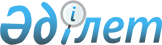 2017-2019 жылдарға арналған аудандық бюджет туралы
					
			Мерзімі біткен
			
			
		
					Оңтүстiк Қазақстан облысы Сайрам аудандық мәслихатының 2016 жылғы 22 желтоқсандағы № 10-62/VI шешiмi. Оңтүстiк Қазақстан облысының Әдiлет департаментiнде 2016 жылғы 29 желтоқсанда № 3945 болып тiркелдi. 2018 жылдың 1 қаңтарына дейін қолданыста болды
      Қазақстан Республикасының 2008 жылғы 4 желтоқсандағы Бюджет кодексінің 75 бабының 2 тармағына, 109 бабының 5 тармағына, Қазақстан Республикасының 2001 жылғы 23 қаңтардағы "Қазақстан Республикасындағы жергілікті мемлекеттік басқару және өзін-өзі басқару туралы" Заңының 6 бабы 1 тармағының 1) тармақшасына және Оңтүстік Қазақстан облыстық мәслихатының 2016 жылғы 9 желтоқсандағы № 8/74-VI "2017-2019 жылдарға арналған облыстық бюджет туралы" Нормативтік құқықтық актілерді мемлекеттік тіркеу тізілімінде № 3919 тіркелген шешіміне сәйкес, Сайрам аудандық мәслихаты ШЕШІМ ҚАБЫЛДАДЫ:
      1. Сайрам ауданының 2017-2019 жылдарға арналған аудандық бюджеті 1, 2 және 3-қосымшаларға сәйкес, соның ішінде 2017 жылға мынадай көлемде бекiтiлсiн:
      1) кiрiстер – 26 349 943 мың теңге, оның iшiнде:
      салықтық түсiмдер – 3 043 416 мың теңге;
      салықтық емес түсiмдер – 20 969 мың теңге;
      негізгі капиталды сатудан түсетін түсімдер – 136 699 мың теңге;
      трансферттер түсiмi – 23 148 859 мың теңге;
      2) шығындар – 26 566 433 мың теңге;
      3) таза бюджеттiк кредиттеу – - 14 463 мың теңге, оның ішінде:
      бюджеттік кредиттер – 0 теңге;
      бюджеттік кредиттерді өтеу – 14 463 мың теңге;
      4) қаржы активтерімен операциялар бойынша сальдо – 0, оның ішінде:
      қаржы активтерін сатып алу – 0;
      мемлекеттің қаржы активтерін сатудан түсетін түсімдер – 0;
      5) бюджет тапшылығы – - 202 027 мың теңге;
      6) бюджет тапшылығын қаржыландыру – 202 027 мың теңге, оның ішінде:
      қарыздар түсімі – 0 теңге;
      қарыздарды өтеу – 14 463 мың теңге;
      бюджет қаражатының пайдаланылатын қалдықтары – 216 490 мың теңге.
      Ескерту. 1-тармақ жаңа редакцияда - Оңтүстік Қазақстан облысы Сайрам аудандық мәслихатының 05.12.2017 № 21-142/VI шешімімен (01.01.2017 бастап қолданысқа енгізіледі).


      2. 2017 жылы жеке табыс салығы және әлеуметтік салық түсімдерінің жалпы сомасын бөлу нормативтері белгіленсін:
      аудандық бюджетке төлем көзінен салық салынатын табыстардан ұсталатын жеке табыс салығынан 50,0 пайыз;
      аудандық бюджетке төлем көзінен салық салынбайтын табыстардан ұсталатын жеке табыс салығы 100 пайыз;
      аудандық бюджетке төлем көзінен салық салынбайтын шетелдік азаматтар табыстарынан ұсталатын жеке табыс салығы 50 пайыз;
      аудандық бюджетке әлеуметтік салықтан 50 пайыз.
      3. 2017 жылы облыстық бюджеттен аудандық бюджетке берілетін бюджеттік субвенциялардың көлемі 17 128 606 мың теңге болып белгіленсін.
      4. Ауданның жергілікті атқарушы органының 2017 жылға арналған резерві 61 000 мың теңге сомасында бекітілсін.
      5. Бюджеттік инвестициялық жобаларды (бағдарламаларды) іске асыруға бағытталған бюджеттік бағдарламалар бөлінісінде 2017 жылға арналған аудандық бюджеттік даму бағдарламаларының тізбесі 4-қосымшаға сәйкес бекiтiлсiн.
      6. 2017 жылға арналған жергілікті бюджеттің атқарылуы процесiнде секвестрлеуге жатпайтын жергілікті бюджеттiк бағдарламалардың тiзбесi 5-қосымшаға сәйкес бекiтiлсiн.
      7. 2017-2019 жылдарға арналған аудандық бюджетте әрбір ауылдық округтің бюджеттік бағдарламаларының тізбесі 6-қосымшаға сәйкес бекітілсін.
      8. 2017 жылға жергілікті өзін-өзі басқару органдарына берілетін нысаналы трансферттердің ауылдық округтер арасында бөлінуі 7-қосымшаға сәйкес бекітілсін.
      9. 2015 жылғы 23 қарашадағы Қазақстан Республикасының Еңбек Кодексінің 139 бабының 9 тармағына сәйкес 2017 жылға азаматтық қызметшілер болып табылатын және ауылдық жерде қалалық бюджеттен қаржыландырылатын ұйымдарда жұмыс істейтін әлеуметтік қамсыздандыру, білім беру, мәдениет, спорт және ветеринария саласындағы мамандарға қызметтің осы түрлерімен қалалық жағдайда айналысатын азаматтық қызметшілердің айлықақыларымен және мөлшерлемелерімен салыстырғанда жиырма бес пайызға жоғарылатылған лауазымдық айлықақылары мен тарифтік мөлшерлемелер белгіленсін.
      10. Осы шешім 2017 жылдың 1 қаңтарынан бастап қолданысқа енгізілсін. 2017 жылға арналған аудан бюджеті
      Ескерту. 1-қосымша жаңа редакцияда - Оңтүстік Қазақстан облысы Сайрам аудандық мәслихатының 05.12.2017 № 21-142/VI шешімімен (01.01.2017 бастап қолданысқа енгізіледі). 2018 жылға арналған аудан бюджеті
      Ескерту. 2-қосымша жаңа редакцияда - Оңтүстік Қазақстан облысы Сайрам аудандық мәслихатының 05.12.2017 № 21-142/VI шешімімен (01.01.2017 бастап қолданысқа енгізіледі). 2019 жылға арналған аудан бюджеті
      Ескерту. 3-қосымша жаңа редакцияда - Оңтүстік Қазақстан облысы Сайрам аудандық мәслихатының 26.09.2017 № 19-125/VI шешімімен (01.01.2017 бастап қолданысқа енгізілсін). Бюджеттік инвестициялық жобаларды (бағдарламаларды) іске асыруға бағытталған, бюджеттік бағдарламалар бөлінісінде 2017-2019 жылдарға арналған аудандық бюджеттік даму бағдарламаларының тізбесі 2017 жылға арналған жергілікті бюджеттің атқарылуы процесінде секвестрлеуге жатпайтын жергілікті бюджеттік бағдарламалардың тізбесі 2017 жылға арналған аудандық бюджеттен қаржыландырылатын ауылдық округтердің бюджеттік бағдарламаларының тізбесі 2017 жылға жергілікті өзін-өзі басқару органдарына берілетін нысаналы трансферттердің ауылдық округтер арасында бөлінуі
					© 2012. Қазақстан Республикасы Әділет министрлігінің «Қазақстан Республикасының Заңнама және құқықтық ақпарат институты» ШЖҚ РМК
				
      Аудандық мәслихат

      сессиясының төрағасы

Н.Таджибаев 

      Аудандық мәслихат хатшысы

Ж.Сүлейменов
Сайрам аудандық мәслихатының
2016 жылғы 22 желтоқсандағы
№ 10-62/VI шешіміне 1-қосымша
Санаты
Санаты
Санаты
Санаты
Санаты
Сомасы, мың теңге
Сыныбы
Сыныбы
Сыныбы
Сыныбы
Сомасы, мың теңге
Ішкі сыныбы
Ішкі сыныбы
Ішкі сыныбы
Сомасы, мың теңге
Атауы
Атауы
Сомасы, мың теңге
1
1
1
2
2
3
І. Кірістер
І. Кірістер
26 349 943
1
Салықтық түсімдер 
Салықтық түсімдер 
3 043 416
01
Табыс салығы
Табыс салығы
906 371
2
Жеке табыс салығы
Жеке табыс салығы
906 371
03
Әлеуметтік салық 
Әлеуметтік салық 
603 407
1
Әлеуметтік салық
Әлеуметтік салық
603 407
04
Меншікке салынатын салықтар
Меншікке салынатын салықтар
1 381 083
1
Мүлікке салынатын салықтар
Мүлікке салынатын салықтар
1 130 058
3
Жер салығы
Жер салығы
21 052
4
Көлік құралдарына салынатын салық
Көлік құралдарына салынатын салық
227 652
5
Бірыңғай жер салығы
Бірыңғай жер салығы
2 321
05
Тауарларға, жұмыстарға және қызметтерге салынатын iшкi салықтар
Тауарларға, жұмыстарға және қызметтерге салынатын iшкi салықтар
114 532
2
Акциздер
Акциздер
50 192
3
Табиғи және басқа да ресурстарды пайдаланғаны үшiн түсетiн түсiмдер
Табиғи және басқа да ресурстарды пайдаланғаны үшiн түсетiн түсiмдер
7 146
4
Кәсіпкерлік және кәсіби қызметті жүргізгені үшін алынатын алымдар
Кәсіпкерлік және кәсіби қызметті жүргізгені үшін алынатын алымдар
56 813
5
Ойын бизнесіне салық
Ойын бизнесіне салық
381
07
Басқа да салықтар
Басқа да салықтар
12 535
01
Басқа да салықтар
Басқа да салықтар
12 535
08
Заңдық мәнді іс-әрекеттерді жасағаны және (немесе) оған уәкілеттігі бар мемлекеттік органдар немесе лауазымды адамдар құжаттар бергені үшін алынатын міндетті төлемдер
Заңдық мәнді іс-әрекеттерді жасағаны және (немесе) оған уәкілеттігі бар мемлекеттік органдар немесе лауазымды адамдар құжаттар бергені үшін алынатын міндетті төлемдер
25 488
1
Мемлекеттік баж
Мемлекеттік баж
25 488
2
Салықтық емес түсiмдер
Салықтық емес түсiмдер
20 969
01
Мемлекеттік меншіктен түсетін кірістер
Мемлекеттік меншіктен түсетін кірістер
9 098
1
Мемлекеттік кәсіпорындардың таза кірісі бөлігінің түсімдері
Мемлекеттік кәсіпорындардың таза кірісі бөлігінің түсімдері
1 798
5
Мемлекет меншігіндегі мүлікті жалға беруден түсетін кірістер
Мемлекет меншігіндегі мүлікті жалға беруден түсетін кірістер
7 300
06
Басқа да салықтық емес түсімдер
Басқа да салықтық емес түсімдер
11 871
1
Басқа да салықтық емес түсімдер
Басқа да салықтық емес түсімдер
11 871
3
Негізгі капиталды сатудан түсетін түсімдер
Негізгі капиталды сатудан түсетін түсімдер
136 699
03
Жерді және материалдық емес активтерді сату
Жерді және материалдық емес активтерді сату
136 699
1
Жерді сату
Жерді сату
132 277
2
Материалдық емес активтерді сату
Материалдық емес активтерді сату
4 422
4
Трансферттердің түсімдері
Трансферттердің түсімдері
23 148 859
02
Мемлекеттік басқарудың жоғары тұрған органдарынан түсетін трансферттер
Мемлекеттік басқарудың жоғары тұрған органдарынан түсетін трансферттер
23 148 859
2
Облыстық бюджеттен түсетін трансферттер
Облыстық бюджеттен түсетін трансферттер
23 148 859
Функционалдық топ
Функционалдық топ
Функционалдық топ
Функционалдық топ
Функционалдық топ
Сомасы мың теңге
Кіші функция
Кіші функция
Кіші функция
Кіші функция
Сомасы мың теңге
Бюджеттік бағдарламалардың әкiмшiсi
Бюджеттік бағдарламалардың әкiмшiсi
Бюджеттік бағдарламалардың әкiмшiсi
Сомасы мың теңге
Бағдарлама
Бағдарлама
Сомасы мың теңге
Атауы
Сомасы мың теңге
2. Шығындар
26566433
01
Жалпы сипаттағы мемлекеттiк қызметтер 
613366
1
Мемлекеттiк басқарудың жалпы функцияларын орындайтын өкiлдi, атқарушы және басқа органдар
559064
112
Аудан (облыстық маңызы бар қала) мәслихатының аппараты
31946
001
Аудан (облыстық маңызы бар қала) мәслихатының қызметін қамтамасыз ету жөніндегі қызметтер
22127
003
Мемлекеттік органның күрделі шығыстары
9819
122
Аудан (облыстық маңызы бар қала) әкімінің аппараты
131754
001
Аудан (облыстық маңызы бар қала) әкімінің қызметін қамтамасыз ету жөніндегі қызметтер
123224
003
Мемлекеттік органның күрделі шығыстары
8530
123
Қаладағы аудан, аудандық маңызы бар қала, кент, ауыл, ауылдық округ әкімінің аппараты
395364
001
Қаладағы аудан, аудандық маңызы бар қала, кент, ауыл, ауылдық округ әкімінің қызметін қамтамасыз ету жөніндегі қызметтер
273554
022
Мемлекеттік органның күрделі шығыстары
117310
032
Ведомстволық бағыныстағы мемлекеттік мекемелерінің және ұйымдарының күрделі шығыстары
4500
2
Қаржылық қызмет
857
459
Ауданның (облыстық маңызы бар қаланың) экономика және қаржы бөлімі
857
010
Жекешелендіру, коммуналдық меншікті басқару, жекешелендіруден кейінгі қызмет және осыған байланысты дауларды реттеу
857
9
Жалпы сипаттағы өзге де мемлекеттiк қызметтер
53445
459
Ауданның (облыстық маңызы бар қаланың) экономика және қаржы бөлімі
53445
001
Ауданның (облыстық маңызы бар қаланың) экономикалық саясаттын қалыптастыру мен дамыту, мемлекеттік жоспарлау, бюджеттік атқару және коммуналдық меншігін басқару саласындағы мемлекеттік саясатты іске асыру жөніндегі қызметтер
47120
015
Мемлекеттік органның күрделі шығыстары
6325
02
Қорғаныс
39876
1
Әскери мұқтаждар
30759
122
Аудан (облыстық маңызы бар қала) әкімінің аппараты
30759
005
Жалпыға бірдей әскери міндетті атқару шеңберіндегі іс-шаралар
30759
2
Төтенше жағдайлар жөніндегі жұмыстарды ұйымдастыру
9117
122
Аудан (облыстық маңызы бар қала) әкімінің аппараты
9117
006
Аудан (облыстық маңызы бар қала) ауқымындағы төтенше жағдайлардың алдын алу және жою
8 893
007
Аудандық (қалалық) ауқымдағы дала өрттерінің, сондай-ақ мемлекеттік өртке қарсы қызмет органдары құрылмаған елдi мекендерде өрттердің алдын алу және оларды сөндіру жөніндегі іс-шаралар
224
03
Қоғамдық тәртіп, қауіпсіздік, құқықтық, сот, қылмыстық-атқару қызметі
27674
9
Қоғамдық тәртіп және қауіпсіздік саласындағы басқа да қызметтер
27674
485
Ауданның (облыстық маңызы бар қаланың) жолаушылар көлігі және автомобиль жолдары бөлімі
27674
021
Елдi мекендерде жол қозғалысы қауiпсiздiгін қамтамасыз ету
27674
04
Бiлiм беру
19239173
1
Мектепке дейiнгi тәрбие және оқыту
2 934 965
123
Қаладағы аудан, аудандық маңызы бар қала, кент, ауыл, ауылдық округ әкімінің аппараты
196 842
004
Мектепке дейінгі тәрбие мен оқыту ұйымдарының қызметін қамтамасыз ету
196 842
464
Ауданның (облыстық маңызы бар қаланың) білім бөлімі
2 738 123
009
Мектепке дейінгі тәрбие мен оқыту ұйымдарының қызметін қамтамасыз ету
100 336
040
Мектепке дейінгі білім беру ұйымдарында мемлекеттік білім беру тапсырысын іске асыруға
2 637 787
2
Бастауыш, негізгі орта және жалпы орта білім беру
15323160
123
Қаладағы аудан, аудандық маңызы бар қала, кент, ауыл, ауылдық округ әкімінің аппараты
7236
005
Ауылдық жерлерде балаларды мектепке дейін тегін алып баруды және кері алып келуді ұйымдастыру
7236
464
Ауданның (облыстық маңызы бар қаланың) білім бөлімі
11 775 740
003
Жалпы білім беру
11 644 913
006
Балаларға қосымша білім беру 
130923
467
Ауданның (облыстық маңызы бар қаланың) құрылыс бөлімі
3540088
024
Бастауыш, негізгі орта және жалпы орта білім беру объектілерін салу және реконструкциялау
3540088
4
Техникалық және кәсіптік, орта білімнен кейінгі білім беру
130828
464
Ауданның (облыстық маңызы бар қаланың) білім бөлімі
130828
018
Кәсіптік оқытуды ұйымдастыру
130828
9
Білім беру саласындағы өзге де қызметтер
850 316
464
Ауданның (облыстық маңызы бар қаланың) білім бөлімі
850 316
001
Жергілікті деңгейде білім беру саласындағы мемлекеттік саясатты іске асыру жөніндегі қызметтер
19121
005
Ауданның (облыстык маңызы бар қаланың) мемлекеттік білім беру мекемелер үшін оқулықтар мен оқу-әдiстемелiк кешендерді сатып алу және жеткізу
419418
015
Жетім баланы (жетім балаларды) және ата-аналарының қамқорынсыз қалған баланы (балаларды) күтіп-ұстауға қамқоршыларға (қорғаншыларға) ай сайынғы ақшалай қаражат төлемі
23866
067
Ведомстволық бағыныстағы мемлекеттік мекемелерінің және ұйымдарының күрделі шығыстары
387 911
06
Әлеуметтiк көмек және әлеуметтiк қамсыздандыру
1624523
1
Әлеуметтiк қамсыздандыру
767095
451
Ауданның (облыстық маңызы бар қаланың) жұмыспен қамту және әлеуметтік бағдарламалар бөлімі
760014
005
Мемлекеттік атаулы әлеуметтік көмек 
3113
016
18 жасқа дейінгі балаларға мемлекеттік жәрдемақылар
178118
025
Өрлеу жобасы бойынша келісілген қаржылай көмекті енгізу
578783
464
Ауданның (облыстық маңызы бар қаланың) білім беру бөлімі
7081
030
Патронат тәрбиешілерге берілген баланы (балаларды) асырап бағу 
7081
2
Әлеуметтiк көмек
734466
451
Ауданның (облыстық маңызы бар қаланың) жұмыспен қамту және әлеуметтік бағдарламалар бөлімі
706940
002
Жұмыспен қамту бағдарламасы
378540
004
Ауылдық жерлерде тұратын денсаулық сақтау, білім беру, әлеуметтік қамтамасыз ету, мәдениет, спорт және ветеринар мамандарына отын сатып алуға Қазақстан Республикасының заңнамасына сәйкес әлеуметтік көмек көрсету
24683
006
Тұрғын үйге көмек көрсету
17000
007
Жергілікті өкілетті органдардың шешімі бойынша мұқтаж азаматтардың жекелеген топтарына әлеуметтік көмек
65034
010
Үйден тәрбиеленіп оқытылатын мүгедек балаларды материалдық қамтамасыз ету
4110
014
Мұқтаж азаматтарға үйде әлеуметтiк көмек көрсету
112003
017
Мүгедектерді оңалту жеке бағдарламасына сәйкес, мұқтаж мүгедектерді міндетті гигиеналық құралдармен және ымдау тілі мамандарының қызмет көрсетуін, жеке көмекшілермен қамтамасыз ету
34394
023
Жұмыспен қамту орталықтарының қызметін қамтамасыз ету
71176
464
Ауданның (облыстық маңызы бар қаланың) білім беру бөлімі
27526
008
Жергілікті өкілді органдардың шешімі бойынша білім беру ұйымдарының күндізгі оқу нысанында оқитындар мен тәрбиеленушілерді қоғамдық көлікте (таксиден басқа) жеңілдікпен жол жүру түрінде әлеуметтік қолдау 
27526
9
Әлеуметтiк көмек және әлеуметтiк қамтамасыз ету салаларындағы өзге де қызметтер
122962
451
Ауданның (облыстық маңызы бар қаланың) жұмыспен қамту және әлеуметтік бағдарламалар бөлімі
122962
001
Жергілікті деңгейде халық үшін әлеуметтік бағдарламаларды жұмыспен қамтуды қамтамасыз етуді іске асыру саласындағы мемлекеттік саясатты іске асыру жөніндегі қызметтер
63661
011
Жәрдемақыларды және басқа да әлеуметтік төлемдерді есептеу, төлеу мен жеткізу бойынша қызметтерге ақы төлеу
3982
021
Мемлекеттік органның күрделі шығыстары
6358
050
Қазақстан Республикасында мүгедектердің құқықтарын қамтамасыз ету және өмір сүру сапасын жақсарту жөніндегі 2012 - 2018 жылдарға арналған іс-шаралар жоспарын іске асыру
48961
07
Тұрғын үй-коммуналдық шаруашылық
2350185
1
Тұрғын үй шаруашылығы
667259
467
Ауданның (облыстық маңызы бар қаланың) құрылыс бөлімі
632753
003
Коммуналдық тұрғын үй қорының тұрғын үйін жобалау және (немесе) салу, реконструкциялау
10922
004
Инженерлік-коммуникациялық инфрақұрылымды жобалау, дамыту және (немесе) жайластыру
621831
497
Ауданның (облыстық маңызы бар қаланың) тұрғын үй- коммуналдық шаруашылық бөлімі
34506
001
Жергілікті деңгейде тұрғын үй-коммуналдық шаруашылық саласындағы мемлекеттік саясатты іске асыру бойынша қызметтер
27289
003
Мемлекеттік органның күрделі шығыстары
600
004
Мемлекеттiк қажеттiлiктер үшiн жер учаскелерiн алып қою, оның iшiнде сатып алу жолымен алып қою және осыған байланысты жылжымайтын мүлiктi иелiктен айыру
6377
033
Инженерлік-коммуникациялық инфрақұрылымды жобалау, дамыту және (немесе) жайластыру
10
049
Көп пәтерлі тұрғын үйлерде энергетикалық аудит жүргізу
230
2
Коммуналдық шаруашылық
1405624
497
Ауданның (облыстық маңызы бар қаланың) тұрғын үй- коммуналдық шаруашылық бөлімі
1405624
016
Сумен жабдықтау және су бұру жүйесінің жұмыс істеуі
13299
018
Қаланы және елді мекендерді абаттандыруды дамыту
598814
058
Ауылдық елді мекендердегі сумен жабдықтау және су бұру жүйелерін дамыту
793511
3
Елді-мекендерді көркейту
277302
497
Ауданның (облыстық маңызы бар қаланың) тұрғын үй- коммуналдық шаруашылық бөлімі
277302
025
Елді мекендердегі көшелерді жарықтандыру
37002
035
Елдi мекендердi абаттандыру және көгалдандыру
240300
08
Мәдениет, спорт, туризм және ақпараттық кеңістiк
822121
1
Мәдениет саласындағы қызмет
174036
123
Қаладағы аудан, аудандық маңызы бар қала, кент, ауыл, ауылдық округ әкімінің аппараты
21949
006
Жергілікті деңгейде мәдени-демалыс жұмыстарын қолдау
21949
455
Ауданның (облыстық маңызы бар қаланың) мәдениет және тілдерді дамыту бөлімі
152077
003
Мәдени-демалыс жұмысын қолдау
152077
467
Ауданның (облыстық маңызы бар қаланың) құрылыс бөлімі
10
011
Мәдениет объектілерін дамыту
10
2
Спорт
430916
465
Ауданның (облыстық маңызы бар қаланың) дене шынықтыру және спорт бөлімі
326842
001
Жергілікті деңгейде дене шынықтыру және спорт саласындағы мемлекеттік саясатты іске асыру жөніндегі қызметтер
10674
004
Мемлекеттік органның күрделі шығыстары
600
005
Ұлттық және бұқаралық спорт түрлерін дамыту
283457
006
Аудандық (облыстық маңызы бар қалалық) деңгейде спорттық жарыстар өткiзу
4520
007
Әртүрлi спорт түрлерi бойынша аудан (облыстық маңызы бар қала) құрама командаларының мүшелерiн дайындау және олардың облыстық спорт жарыстарына қатысуы
27591
467
Ауданның (облыстық маңызы бар қаланың) құрылыс бөлімі
104074
467
008
Спорт объектілерін дамыту
104074
3
Ақпараттық кеңiстiк
124830
455
Ауданның (облыстық маңызы бар қаланың) мәдениет және тілдерді дамыту бөлімі
97548
006
Аудандық (қалалық) кiтапханалардың жұмыс iстеуi
88414
007
Мемлекеттік тілді және Қазақстан халықтарының басқа да тілдерін дамыту
9134
456
Ауданның (облыстық маңызы бар қаланың) ішкі саясат бөлімі
27282
002
Мемлекеттік ақпараттық саясат жүргізу жөніндегі қызметтер
27282
9
Мәдениет, спорт, туризм және ақпараттық кеңiстiктi ұйымдастыру жөнiндегi өзге де қызметтер
92339
455
Ауданның (облыстық маңызы бар қаланың) мәдениет және тілдерді дамыту бөлімі
34637
001
Жергілікті деңгейде тілдерді және мәдениетті дамыту саласындағы мемлекеттік саясатты іске асыру жөніндегі қызметтер
11458
010
Мемлекеттік органның күрделі шығыстары
4290
032
Ведомстволық бағыныстағы мемлекеттік мекемелерінің және ұйымдарының күрделі шығыстары
18889
456
Ауданның (облыстық маңызы бар қаланың) ішкі саясат бөлімі
57702
001
Жергілікті деңгейде ақпарат, мемлекеттілікті нығайту және азаматтардың әлеуметтік сенімділігін қалыптастыру саласында мемлекеттік саясатты іске асыру жөніндегі қызметтер
37721
003
Жастар саясаты саласында іс-шараларды іске асыру
18471
006
Мемлекеттік органның күрделі шығыстары
1070
032
Ведомстволық бағыныстағы мемлекеттік мекемелерінің және ұйымдарының күрделі шығыстары
440
09
Отын-энергетика кешенi және жер қойнауын пайдалану
144616
9
Отын-энергетика кешені және жер қойнауын пайдалану саласындағы өзге де қызметтер
144616
497
Ауданның (облыстық маңызы бар қаланың) тұрғын үй- коммуналдық шаруашылық бөлімі
144616
038
Газ тасымалдау жүйесін дамыту
144616
10
Ауыл, су, орман, балық шаруашылығы, ерекше қорғалатын табиғи аумақтар, қоршаған ортаны және жануарлар дүниесін қорғау, жер қатынастары
260585
1
Ауыл шаруашылығы
240082
462
Ауданның (облыстық маңызы бар қаланың) ауыл шаруашылығы бөлімі
33797
001
Жергілікте деңгейде ауыл шаруашылығы саласындағы мемлекеттік саясатты іске асыру жөніндегі қызметтер
33602
006
Мемлекеттік органның күрделі шығыстары
195
473
Ауданның (облыстық маңызы бар қаланың) ветеринария бөлімі
206285
001
Жергілікте деңгейде ветеринария саласындағы мемлекеттік саясатты іске асыру жөніндегі қызметтер 
25743
003
Мемлекеттік органның күрделі шығыстары
4557
006
Ауру жануарларды санитарлық союды ұйымдастыру
2145
007
Қаңғыбас иттер мен мысықтарды аулауды және жоюды ұйымдастыру
5568
008
Алып қойылатын және жойылатын ауру жануарлардың, жануарлардан алынатын өнімдер мен шикізаттың құнын иелеріне өтеу
18516
009
Жануарлардың энзоотиялық аурулары бойынша ветеринарлық іс-шараларды жүргізу
29837
011
Эпизоотияға қарсы іс-шаралар жүргізу
119919
6
Жер қатынастары
20503
463
Ауданның (облыстық маңызы бар қаланың) жер қатынастары бөлімі
20503
001
Аудан (облыстық маңызы бар қала) аумағында жер қатынастарын реттеу саласындағы мемлекеттік саясатты іске асыру жөніндегі қызметтер
7287
004
Жердi аймақтарға бөлу жөнiндегi жұмыстарды ұйымдастыру
5995
006
Аудандық маңызы бар қалалардың, кенттердiң, ауылдардың, ауылдық округтердiң шекарасын белгiлеу кезiнде жүргiзiлетiн жерге орналастыру
6880
007
Мемлекеттік органның күрделі шығыстары
341
11
Өнеркәсіп, сәулет, қала құрылысы және құрылыс қызметі
83937
2
Сәулет, қала құрылысы және құрылыс қызметі
83937
467
Ауданның (облыстық маңызы бар қаланың) құрылыс бөлімі
25436
001
Жергілікті деңгейде құрылыс саласындағы мемлекеттік саясатты іске асыру жөніндегі қызметтер
21068
017
Мемлекеттік органның күрделі шығыстары
4368
468
Ауданның (облыстық маңызы бар қаланың) сәулет және қала құрылысы бөлімі
58501
001
Жергілікті деңгейде сәулет және қала құрылысы саласындағы мемлекеттік саясатты іске асыру жөніндегі қызметтер
12786
003
Ауданың қала құрлысы даму аумағын және елді мекендердің бас жоспарлары схемаларын әзірлеу
41198
004
Мемлекеттік органның күрделі шығыстары
4517
12
Көлiк және коммуникация
869063
1
Автомобиль көлiгi
850269
485
Ауданның (облыстық маңызы бар қаланың) жолаушылар көлігі және автомобиль жолдары бөлімі
850269
023
Автомобиль жолдарының жұмыс істеуін қамтамасыз ету
550549
045
Аудандық маңызы бар автомобиль жолдарын және елді-мекендердің көшелерін күрделі және орташа жөндеу
299720
9
Көлiк және коммуникациялар саласындағы басқа да қызметтер
18794
485
Ауданның (облыстық маңызы бар қаланың) жолаушылар көлігі және автомобиль жолдары бөлімі
18794
001
Жергілікті деңгейде жолаушылар көлігі және автомобиль жолдары саласындағы мемлекеттік саясатты іске асыру жөніндегі қызметтер
14242
003
Мемлекеттік органның күрделі шығыстары
4552
13
Басқалар
129203
3
Кәсiпкерлiк қызметтi қолдау және бәсекелестікті қорғау
23324
469
Ауданның (облыстық маңызы бар қаланың) кәсіпкерлік бөлімі
23324
001
Жергілікті деңгейде кәсіпкерлік пен өнеркәсіпті дамыту саласындағы мемлекеттік саясатты іске асыру жөніндегі қызметтер
18963
004
Мемлекеттік органның күрделі шығыстары
4361
9
Басқалар
105879
459
Ауданның (облыстық маңызы бар қаланың) экономика және қаржы бөлімі
11071
012
Ауданның (облыстық маңызы бар қаланың) жергілікті атқарушы органының резерві 
11071
497
Ауданның (облыстық маңызы бар қаланың) тұрғын үй- коммуналдық шаруашылық бөлімі
94808
043
Өңірлерді дамытудың 2020 жылға дейінгі бағдарламасы шеңберінде өңірлерді экономикалық дамытуға жәрдемдесу бойынша шараларды іске асыру
94808
14
Борышқа қызмет көрсету
8
1
Борышқа қызмет көрсету
8
459
Ауданның (облыстық маңызы бар қаланың) экономика және қаржы бөлімі
8
021
Жергілікті атқарушы органдардың облыстық бюджеттен қарыздар бойынша сыйақылар мен өзге де төлемдерді төлеу бойынша борышына қызмет көрсету 
8
15
Трансферттер
362103
1
Трансферттер
362103
459
Ауданның (облыстық маңызы бар қаланың) экономика және қаржы бөлімі
362103
006
Нысаналы пайдаланылмаған (толық пайдаланылмаған) трансферттерді қайтару
23757
024
Заңнаманы өзгертуге байланысты жоғары тұрған бюджеттің шығындарын өтеуге төменгі тұрған бюджеттен ағымдағы нысаналы трансферттер
57054
051
Жергілікті өзін-өзі басқару органдарына берілетін трансферттер
277592
054
Қазақстан Республикасының Ұлттық қорынан берілетін нысаналы трансферт есебінен республикалық бюджеттен бөлінген пайдаланылмаған (түгел пайдаланылмаған) нысаналы трансферттердің сомасын қайтару
3700
3. Таза бюджеттiк кредиттеу 
-14 463
Функционалдық топ
Функционалдық топ
Функционалдық топ
Функционалдық топ
Функционалдық топ
Сомасы, мың теңге
Кіші функция
Кіші функция
Кіші функция
Кіші функция
Сомасы, мың теңге
Бюджеттік бағдарламалардың әкiмшiсi
Бюджеттік бағдарламалардың әкiмшiсi
Бюджеттік бағдарламалардың әкiмшiсi
Сомасы, мың теңге
Бағдарлама
Бағдарлама
Сомасы, мың теңге
Бюджеттік кредиттер
Сомасы, мың теңге
10
Ауыл, су, орман, балық шаруашылығы, ерекше қорғалатын табиғи аумақтар, қоршаған ортаны және жануарлар дүниесін қорғау, жер қатынастары
0
9
Ауыл, су, орман, балық шаруашылығы, қоршаған ортаны қорғау және жер қатынастары саласындағы басқа да қызметтер
0
459
Ауданның (облыстық маңызы бар қаланың) ауыл шаруашылығы бөлімі
0
018
Мамандарды әлеуметтік қолдау шараларын іске асыру үшін бюджеттік кредиттер
0
Санаты
Санаты
Санаты
Санаты
Санаты
Сомасы, мың теңге
Сыныбы
Сыныбы
Сыныбы
Сыныбы
Сомасы, мың теңге
Ішкі сыныбы
Ішкі сыныбы
Ішкі сыныбы
Сомасы, мың теңге
Бюджеттік кредиттерді өтеу
14 463
5
Бюджеттік кредиттерді өтеу
14 463
01
Бюджеттік кредиттерді өтеу
14 463
1
Мемлекеттік бюджеттен берілген бюджеттік кредиттерді өтеу
5 244
2
Бюджеттік кредиттердің сомаларын қайтару
9 219
4. Қаржы активтерімен операциялар бойынша сальдо
0
Функционалдық топ 
Функционалдық топ 
Функционалдық топ 
Функционалдық топ 
Функционалдық топ 
Сомасы, мың теңге
Кіші функция
Кіші функция
Кіші функция
Кіші функция
Сомасы, мың теңге
Бюджеттік бағдарламалардың әкiмшiсi
Бюджеттік бағдарламалардың әкiмшiсi
Бюджеттік бағдарламалардың әкiмшiсi
Сомасы, мың теңге
Бағдарлама
Бағдарлама
Сомасы, мың теңге
Атауы
Сомасы, мың теңге
Қаржы активтерін сатып алу 
0
Санаты
Санаты
Санаты
Санаты
Санаты
Сомасы, мың теңге
Сыныбы
Сыныбы
Сыныбы
Сыныбы
Сомасы, мың теңге
Ішкі сыныбы
Ішкі сыныбы
Ішкі сыныбы
Сомасы, мың теңге
Атауы
6
Мемлекеттің қаржы активтерін сатудан түсетін түсімдер
0
01
Мемлекеттің қаржы активтерін сатудан түсетін түсімдер
0
1
Қаржы активтерін ел ішінде сатудан түсетін түсімдер
0
5. Бюджет тапшылығы (профициті)
-202 027
6. Бюджет тапшылығын қаржыландыру (профицитін пайдалану) 
202 027
Санаты
Санаты
Санаты
Санаты
Санаты
Сомасы мың теңге
Сыныбы
Сыныбы
Сыныбы
Сыныбы
Сомасы мың теңге
Ішкі сыныбы
Ішкі сыныбы
Ішкі сыныбы
Сомасы мың теңге
Атауы
7
Қарыздар түсімі
0
01
Мемлекеттік ішкі қарыздар
0
2
Қарыз алу келісім-шарттары
0
Функционалдық топ
Функционалдық топ
Функционалдық топ
Функционалдық топ
Функционалдық топ
Сомасы мың теңге
Кіші функция
Кіші функция
Кіші функция
Кіші функция
Сомасы мың теңге
Бюджеттік бағдарламалардың әкiмшiсi
Бюджеттік бағдарламалардың әкiмшiсi
Бюджеттік бағдарламалардың әкiмшiсi
Сомасы мың теңге
Бағдарлама
Бағдарлама
Сомасы мың теңге
Атауы
Сомасы мың теңге
16
Қарыздарды өтеу 
14463
1
Қарыздарды өтеу 
14463
459
Ауданның (облыстық маңызы бар қаланың) экономика және қаржы бөлімі
14463
005
Жергілікті атқарушы органның жоғары тұрған бюджет алдындағы борышын өтеу
5244
022
Жергілікті бюджеттен бөлінген пайдаланылмаған бюджеттік кредиттерді қайтару
9219
Санаты
Санаты
Санаты
Санаты
Санаты
Сомасы мың теңге
Сыныбы
Сыныбы
Сыныбы
Сыныбы
Сомасы мың теңге
Ішкі сыныбы
Ішкі сыныбы
Ішкі сыныбы
Сомасы мың теңге
Атауы
8
Бюджет қаражатының пайдаланылатын қалдықтары
216 490
01
Бюджет қаражаты қалдықтары
216 490
1
Бюджет қаражатының бос қалдықтары
216 490Сайрам аудандық мәслихатының
2016 жылғы 22 желтоқсандағы
№ 10-62/VI шешіміне 2-қосымша
Санаты
Санаты
Санаты
Санаты
Санаты
Сомасы, мың теңге
Сыныбы
Сыныбы
Сыныбы
Сыныбы
Сомасы, мың теңге
Ішкі сыныбы
Ішкі сыныбы
Ішкі сыныбы
Сомасы, мың теңге
Атауы
Атауы
Сомасы, мың теңге
1
1
1
2
2
3
І. Кірістер
І. Кірістер
25 524 817
1
Салықтық түсімдер 
Салықтық түсімдер 
3 174 465
01
Табыс салығы
Табыс салығы
887 801
2
Жеке табыс салығы
Жеке табыс салығы
887 801
03
Әлеуметтік салық 
Әлеуметтік салық 
618 413
1
Әлеуметтік салық
Әлеуметтік салық
618 413
04
Меншікке салынатын салықтар
Меншікке салынатын салықтар
1 512 220
1
Мүлікке салынатын салықтар
Мүлікке салынатын салықтар
1 214 502
3
Жер салығы
Жер салығы
35 732
4
Көлік құралдарына салынатын салық
Көлік құралдарына салынатын салық
259 502
5
Бірыңғай жер салығы
Бірыңғай жер салығы
2 484
05
Тауарларға, жұмыстарға және қызметтерге салынатын iшкi салықтар
Тауарларға, жұмыстарға және қызметтерге салынатын iшкi салықтар
114 944
2
Акциздер
Акциздер
44 910
3
Табиғи және басқа да ресурстарды пайдаланғаны үшiн түсетiн түсiмдер
Табиғи және басқа да ресурстарды пайдаланғаны үшiн түсетiн түсiмдер
7 646
4
Кәсіпкерлік және кәсіби қызметті жүргізгені үшін алынатын алымдар
Кәсіпкерлік және кәсіби қызметті жүргізгені үшін алынатын алымдар
61 980
5
Ойын бизнесіне салық
Ойын бизнесіне салық
408
08
Заңдық мәнді іс-әрекеттерді жасағаны және (немесе) оған уәкілеттігі бар мемлекеттік органдар немесе лауазымды адамдар құжаттар бергені үшін алынатын міндетті төлемдер
Заңдық мәнді іс-әрекеттерді жасағаны және (немесе) оған уәкілеттігі бар мемлекеттік органдар немесе лауазымды адамдар құжаттар бергені үшін алынатын міндетті төлемдер
41 087
1
Мемлекеттік баж
Мемлекеттік баж
41 087
2
Салықтық емес түсiмдер
Салықтық емес түсiмдер
17 637
01
Мемлекеттік меншіктен түсетін кірістер
Мемлекеттік меншіктен түсетін кірістер
8 936
1
Мемлекеттік кәсіпорындардың таза кірісі бөлігінің түсімдері
Мемлекеттік кәсіпорындардың таза кірісі бөлігінің түсімдері
8 936
06
Басқа да салықтық емес түсімдер
Басқа да салықтық емес түсімдер
8 701
1
Басқа да салықтық емес түсімдер
Басқа да салықтық емес түсімдер
8 701
3
Негізгі капиталды сатудан түсетін түсімдер
Негізгі капиталды сатудан түсетін түсімдер
10 000
03
Жерді және материалдық емес активтерді сату
Жерді және материалдық емес активтерді сату
10 000
1
Жерді сату
Жерді сату
10 000
4
Трансферттердің түсімдері
Трансферттердің түсімдері
22 322 715
02
Мемлекеттік басқарудың жоғары тұрған органдарынан түсетін трансферттер
Мемлекеттік басқарудың жоғары тұрған органдарынан түсетін трансферттер
22 322 715
2
Облыстық бюджеттен түсетін трансферттер
Облыстық бюджеттен түсетін трансферттер
22 322 715
Функционалдық топ
Функционалдық топ
Функционалдық топ
Функционалдық топ
Функционалдық топ
Сомасы мың теңге
Кіші функция
Кіші функция
Кіші функция
Кіші функция
Сомасы мың теңге
Бюджеттік бағдарламалардың әкiмшiсi
Бюджеттік бағдарламалардың әкiмшiсi
Бюджеттік бағдарламалардың әкiмшiсi
Сомасы мың теңге
Бағдарлама
Бағдарлама
Сомасы мың теңге
Атауы
Сомасы мың теңге
2. Шығындар
25524817
01
Жалпы сипаттағы мемлекеттiк қызметтер 
502463
1
Мемлекеттiк басқарудың жалпы функцияларын орындайтын өкiлдi, атқарушы және басқа органдар
448100
112
Аудан (облыстық маңызы бар қала) мәслихатының аппараты
24257
001
Аудан (облыстық маңызы бар қала) мәслихатының қызметін қамтамасыз ету жөніндегі қызметтер
23615
003
Мемлекеттік органның күрделі шығыстары
642
122
Аудан (облыстық маңызы бар қала) әкімінің аппараты
128520
001
Аудан (облыстық маңызы бар қала) әкімінің қызметін қамтамасыз ету жөніндегі қызметтер
127878
003
Мемлекеттік органның күрделі шығыстары
642
123
Қаладағы аудан, аудандық маңызы бар қала, кент, ауыл, ауылдық округ әкімінің аппараты
295323
001
Қаладағы аудан, аудандық маңызы бар қала, кент, ауыл, ауылдық округ әкімінің қызметін қамтамасыз ету жөніндегі қызметтер
288261
022
Мемлекеттік органның күрделі шығыстары
7062
2
Қаржылық қызмет
5630
459
Ауданның (облыстық маңызы бар қаланың) экономика және қаржы бөлімі
5630
003
Салық салу мақсатында мүлікті бағалауды жүргізу
3664
010
Жекешелендіру, коммуналдық меншікті басқару, жекешелендіруден кейінгі қызмет және осыған байланысты дауларды реттеу
1966
9
Жалпы сипаттағы өзге де мемлекеттiк қызметтер
48733
459
Ауданның (облыстық маңызы бар қаланың) экономика және қаржы бөлімі
48733
001
Ауданның (облыстық маңызы бар қаланың) экономикалық саясаттын қалыптастыру мен дамыту, мемлекеттік жоспарлау, бюджеттік атқару және коммуналдық меншігін басқару саласындағы мемлекеттік саясатты іске асыру жөніндегі қызметтер
48091
015
Мемлекеттік органның күрделі шығыстары
642
02
Қорғаныс
237733
1
Әскери мұқтаждар
33079
122
Аудан (облыстық маңызы бар қала) әкімінің аппараты
33079
005
Жалпыға бірдей әскери міндетті атқару шеңберіндегі іс-шаралар
33079
2
Төтенше жағдайлар жөніндегі жұмыстарды ұйымдастыру
204654
122
Аудан (облыстық маңызы бар қала) әкімінің аппараты
204654
006
Аудан (облыстық маңызы бар қала) ауқымындағы төтенше жағдайлардың алдын алу және жою
186811
007
Аудандық (қалалық) ауқымдағы дала өрттерінің, сондай-ақ мемлекеттік өртке қарсы қызмет органдары құрылмаған елдi мекендерде өрттердің алдын алу және оларды сөндіру жөніндегі іс-шаралар
17843
03
Қоғамдық тәртіп, қауіпсіздік, құқықтық, сот, қылмыстық-атқару қызметі
53714
9
Қоғамдық тәртіп және қауіпсіздік саласындағы басқа да қызметтер
53714
485
Ауданның (облыстық маңызы бар қаланың) жолаушылар көлігі және автомобиль жолдары бөлімі
53714
021
Елдi мекендерде жол қозғалысы қауiпсiздiгін қамтамасыз ету
53714
04
Бiлiм беру
17836069
1
Мектепке дейiнгi тәрбие және оқыту
2 991 786
123
Қаладағы аудан, аудандық маңызы бар қала, кент, ауыл, ауылдық округ әкімінің аппараты
213 356
004
Мектепке дейінгі тәрбие мен оқыту ұйымдарының қызметін қамтамасыз ету
213 356
464
Ауданның (облыстық маңызы бар қаланың) білім бөлімі
2 778 430
009
Мектепке дейінгі тәрбие мен оқыту ұйымдарының қызметін қамтамасыз ету
90 157
040
Мектепке дейінгі білім беру ұйымдарында мемлекеттік білім беру тапсырысын іске асыруға
2 688 273
2
Бастауыш, негізгі орта және жалпы орта білім беру
13575445
123
Қаладағы аудан, аудандық маңызы бар қала, кент, ауыл, ауылдық округ әкімінің аппараты
7743
005
Ауылдық жерлерде балаларды мектепке дейін тегін алып баруды және кері алып келуді ұйымдастыру
7743
464
Ауданның (облыстық маңызы бар қаланың) білім бөлімі
12 554 637
003
Жалпы білім беру
12 421 605
006
Балаларға қосымша білім беру 
133032
467
Ауданның (облыстық маңызы бар қаланың) құрылыс бөлімі
1013065
024
Бастауыш, негізгі орта және жалпы орта білім беру объектілерін салу және реконструкциялау
1013065
4
Техникалық және кәсіптік, орта білімнен кейінгі білім беру
140671
464
Ауданның (облыстық маңызы бар қаланың) білім бөлімі
140671
018
Кәсіптік оқытуды ұйымдастыру
140671
9
Білім беру саласындағы өзге де қызметтер
1 128 167
464
Ауданның (облыстық маңызы бар қаланың) білім бөлімі
1 128 167
001
Жергілікті деңгейде білім беру саласындағы мемлекеттік саясатты іске асыру жөніндегі қызметтер
20640
005
Ауданның (аудандық маңызы бар қаланың) мемлекеттік білім беру мекемелер үшін оқулықтар мен оқу-әдiстемелiк кешендерді сатып алу және жеткізу
307704
012
Мемлекеттік органдардың күрделі шығыстары
642
015
Жетім баланы (жетім балаларды) және ата-аналарының қамқорынсыз қалған баланы (балаларды) күтіп-ұстауға қамқоршыларға (қорғаншыларға) ай сайынға ақшалай қаражат төлемі
26226
022
Жетім баланы (жетім балаларды) және ата-анасының қамқорлығынсыз қалған баланы (балаларды) асырап алғаны үшін Қазақстан азаматтарына біржолғы ақша қаражатын төлеуге арналған төлемдер
546
067
Ведомстволық бағыныстағы мемлекеттік мекемелерінің және ұйымдарының күрделі шығыстары
772409
06
Әлеуметтiк көмек және әлеуметтiк қамсыздандыру
789937
1
Әлеуметтiк қамсыздандыру
347339
451
Ауданның (облыстық маңызы бар қаланың) жұмыспен қамту және әлеуметтік бағдарламалар бөлімі
336262
005
Мемлекеттік атаулы әлеуметтік көмек
5573
016
18 жасқа дейінгі балаларға мемлекеттік жәрдемақылар
170418
025
Өрлеу жобасы бойынша келісілген қаржылай көмекті енгізу
160271
464
Ауданның (облыстық маңызы бар қаланың) білім бөлімі
11077
030
Патронат тәрбиешілерге берілген баланы (балаларды) асырап бағу 
11077
2
Әлеуметтiк көмек
372865
451
Ауданның (облыстық маңызы бар қаланың) жұмыспен қамту және әлеуметтік бағдарламалар бөлімі
339677
002
Жұмыспен қамту бағдарламасы
32295
004
Ауылдық жерлерде тұратын денсаулық сақтау, білім беру, әлеуметтік қамтамасыз ету, мәдениет, спорт және ветеринар мамандарына отын сатып алуға Қазақстан Республикасының заңнамасына сәйкес әлеуметтік көмек көрсету
9386
006
Тұрғын үйге көмек көрсету
23568
007
Жергілікті өкілетті органдардың шешімі бойынша мұқтаж азаматтардың жекелеген топтарына әлеуметтік көмек
44048
010
Үйден тәрбиеленіп оқытылатын мүгедек балаларды материалдық қамтамасыз ету
3497
014
Мұқтаж азаматтарға үйде әлеуметтiк көмек көрсету
120834
017
Мүгедектерді оңалту жеке бағдарламасына сәйкес, мұқтаж мүгедектерді міндетті гигиеналық құралдармен және ымдау тілі мамандарының қызмет көрсетуін, жеке көмекшілермен қамтамасыз ету
36411
023
Жұмыспен қамту орталықтарының қызметін қамтамасыз ету
69638
464
Ауданның (облыстық маңызы бар қаланың) білім беру бөлімі
33188
008
Жергілікті өкілді органдардың шешімі бойынша білім беру ұйымдарының күндізгі оқу нысанында оқитындар мен тәрбиеленушілерді қоғамдық көлікте (таксиден басқа) жеңілдікпен жол жүру түрінде әлеуметтік қолдау 
33188
9
Әлеуметтiк көмек және әлеуметтiк қамтамасыз ету салаларындағы өзге де қызметтер
69733
451
Ауданның (облыстық маңызы бар қаланың) жұмыспен қамту және әлеуметтік бағдарламалар бөлімі
69733
001
Жергілікті деңгейде халық үшін әлеуметтік бағдарламаларды жұмыспен қамтуды қамтамасыз етуді іске асыру саласындағы мемлекеттік саясатты іске асыру жөніндегі қызметтер 
64333
011
Жәрдемақыларды және басқа да әлеуметтік төлемдерді есептеу, төлеу мен жеткізу бойынша қызметтерге ақы төлеу
4758
021
Мемлекеттік органның күрделі шығыстары
642
07
Тұрғын үй-коммуналдық шаруашылық
2180325
1
Тұрғын үй шаруашылығы
377633
467
Ауданның (облыстық маңызы бар қаланың) құрылыс бөлімі
349380
003
Коммуналдық тұрғын үй қорының тұрғын үйін жобалау және (немесе) салу, реконструкциялау
40000
004
Инженерлік-коммуникациялық инфрақұрылымды жобалау, дамыту және (немесе) жайластыру
309380
497
Ауданның (облыстық маңызы бар қаланың) тұрғын үй- коммуналдық шаруашылық бөлімі
28253
001
Жергілікті деңгейде тұрғын үй-коммуналдық шаруашылық саласындағы мемлекеттік саясатты іске асыру бойынша қызметтер
27611
003
Мемлекеттік органның күрделі шығыстары
642
2
Коммуналдық шаруашылық
1450701
497
Ауданның (облыстық маңызы бар қаланың) тұрғын үй-коммуналдық шаруашылығы бөлімі
1450701
016
Сумен жабдықтау және су бұру жүйесінің жұмыс істеуі
14820
018
Қаланы және елді мекендерді абаттандыруды дамыту
300620
058
Ауылдық елді мекендердегі сумен жабдықтау және су бұру жүйелерін дамыту
1135261
3
Елді-мекендерді абаттандыру
351991
497
Ауданның (облыстық маңызы бар қаланың) тұрғын үй-коммуналдық шаруашылығы бөлімі
351991
025
Елдi мекендердегі көшелердi жарықтандыру
36523
035
Елді-мекендерді абаттандыру және көгалдандыру
315468
08
Мәдениет, спорт, туризм және ақпараттық кеңістiк
788350
1
Мәдениет саласындағы қызмет
161612
123
Қаладағы аудан, аудандық маңызы бар қала, кент, ауыл, ауылдық округ әкімінің аппараты
23466
006
Жергілікті деңгейде мәдени-демалыс жұмыстарын қолдау
23466
455
Ауданның (облыстық маңызы бар қаланың) мәдениет және тілдерді дамыту бөлімі
138146
003
Мәдени-демалыс жұмысын қолдау
138146
2
Спорт
440090
465
Ауданның (облыстық маңызы бар қаланың) Дене шынықтыру және спорт бөлімі
265831
001
Жергілікті деңгейде дене шынықтыру және спорт саласындағы мемлекеттік саясатты іске асыру жөніндегі қызметтер
9994
004
Мемлекеттік органның күрделі шығыстары
642
005
Ұлттық және бұқаралық спорт түрлерін дамыту
229887
006
Аудандық (облыстық маңызы бар қалалық) деңгейде спорттық жарыстар өткiзу
5416
007
Әртүрлi спорт түрлерi бойынша аудан (облыстық маңызы бар қала) құрама командаларының мүшелерiн дайындау және олардың облыстық спорт жарыстарына қатысуы
19892
467
Ауданның (облыстық маңызы бар қаланың) құрылыс бөлімі
174259
008
Cпорт объектілерін дамыту 
174259
3
Ақпараттық кеңiстiк
129813
455
Ауданның (облыстық маңызы бар қаланың) мәдениет және тілдерді дамыту бөлімі
98974
006
Аудандық (қалалық) кiтапханалардың жұмыс iстеуi
89743
007
Мемлекеттік тілді және Қазақстан халықтарының басқа да тілдерін дамыту
9231
456
Ауданның (облыстық маңызы бар қаланың) ішкі саясат бөлімі
30839
002
Мемлекеттік ақпараттық саясат жүргізу жөніндегі қызметтер
30839
9
Мәдениет, спорт, туризм және ақпараттық кеңiстiктi ұйымдастыру жөнiндегi өзге де қызметтер
56835
455
Ауданның (облыстық маңызы бар қаланың) мәдениет және тілдерді дамыту бөлімі
12906
001
Жергілікті деңгейде тілдерді және мәдениетті дамыту саласындағы мемлекеттік саясатты іске асыру жөніндегі қызметтер
12264
010
Мемлекеттік органның күрделі шығыстары
642
456
Ауданның (облыстық маңызы бар қаланың) ішкі саясат бөлімі
43929
001
Жергілікті деңгейде ақпарат, мемлекеттілікті нығайту және азаматтардың әлеуметтік сенімділігін қалыптастыру саласында мемлекеттік саясатты іске асыру жөніндегі қызметтер
28056
003
Жастар саясаты саласында іс-шараларды іске асыру
14728
006
Мемлекеттік органның күрделі шығыстары
1145
09
Отын-энергетика кешенi және жер қойнауын пайдалану
1740352
9
Отын-энергетика кешені және жер қойнауын пайдалану саласындағы өзге де қызметтер
1740352
497
Ауданның (облыстық маңызы бар қаланың) тұрғын үй-коммуналдық шаруашылығы, жолаушылар көлігі және автомобиль жолдары бөлімі
1740352
038
Газ тасымалдау жүйесін дамыту 
1740352
10
Ауыл, су, орман, балық шаруашылығы, ерекше қорғалатын табиғи аумақтар, қоршаған ортаны және жануарлар дүниесін қорғау, жер қатынастары
259503
1
Ауыл шаруашылығы
250502
473
Ауданның (облыстық маңызы бар қаланың) ветеринария бөлімі
212438
001
Жергілікті деңгейде ветеринария саласындағы мемлекеттік саясатты іске асыру жөніндегі қызметтер
29306
003
Мемлекеттік органның күрделі шығыстары
642
006
Ауру жануарларды санитарлық союды ұйымдастыру
2296
007
Қаңғыбас иттер мен мысықтарды аулауды және жоюды ұйымдастыру
5958
008
Алып қойылатын және жойылатын ауру жануарлардың, жануарлардан алынатын өнімдер мен шикізаттың құнын иелеріне өтеу
12516
009
Жануарлардың энзоотиялық аурулары бойынша ветеринариялық іс-шараларды жүргізу
33264
011
Эпизоотияға қарсы іс-шаралар жүргізу
128456
477
Ауданның (облыстық маңызы бар қаланың) ауыл шаруашылығы мен жер қатынастары бөлімі
38064
001
Жергілікті деңгейде ауыл шаруашылығы және жер қатынастары саласындағы мемлекеттік саясатты іске асыру жөніндегі қызметтер
37422
003
Мемлекеттік органның күрделі шығыстары
642
9
Ауыл, су, орман, балық шаруашылығы, қоршаған ортаны қорғау және жер қатынастары саласындағы басқа да қызметтер
9001
477
Ауданның (облыстық маңызы бар қаланың) ауыл шаруашылығы мен жер қатынастары бөлімі
9001
099
Мамандардың әлеуметтік көмек көрсетуі жөніндегі шараларды іске асыру
9001
11
Өнеркәсіп, сәулет, қала құрылысы және құрылыс қызметі
38965
2
Сәулет, қала құрылысы және құрылыс қызметі
38965
467
Ауданның (облыстық маңызы бар қаланың) құрылыс бөлімі
24065
001
Жергілікті деңгейде құрылыс, сәулет және қала құрылысы саласындағы мемлекеттік саясатты іске асыру жөніндегі қызметтер
23423
017
Мемлекеттік органның күрделі шығыстары
642
468
Ауданның (облыстық маңызы бар қаланың) сәулет және қала құрылысы бөлімі
14900
001
Жергілікті деңгейде сәулет және қала құрылысы саласындағы мемлекеттік саясатты іске асыру жөніндегі қызметтер
14258
004
Мемлекеттік органның күрделі шығыстары
642
12
Көлiк және коммуникация
616865
1
Автомобиль көлiгi
600981
485
Ауданның (облыстық маңызы бар қаланың) тұрғын үй-коммуналдық шаруашылығы, жолаушылар көлігі және автомобиль жолдары бөлімі
600981
023
Автомобиль жолдарының жұмыс істеуін қамтамасыз ету
400000
045
Аудандық маңызы бар автомобиль жолдарын және елді-мекендердің көшелерін күрделі және орташа жөндеу
200981
9
Көлiк және коммуникациялар саласындағы басқа да қызметтер
15884
485
Ауданның (облыстық маңызы бар қаланың) жолаушылар көлігі және автомобиль жолдары бөлімі
15884
001
Жергілікті деңгейде жолаушылар көлігі және автомобиль жолдары саласындағы мемлекеттік саясатты іске асыру жөніндегі қызметтер
15242
003
Мемлекеттік органның күрделі шығыстары
642
13
Басқалар
190400
3
Кәсiпкерлiк қызметтi қолдау және бәсекелестікті қорғау
18376
469
Ауданның (облыстық маңызы бар қаланың) кәсіпкерлік бөлімі
18376
001
Жергілікті деңгейде кәсіпкерлік пен өнеркәсіпті дамыту саласындағы мемлекеттік саясатты іске асыру жөніндегі қызметтер
17734
004
Мемлекеттік органның күрделі шығыстары
642
9
Басқалар
172024
459
Ауданның (облыстық маңызы бар қаланың) экономика және қаржы бөлімі
64000
012
Ауданның (облыстық маңызы бар қаланың) жергілікті атқарушы органының резерві
64000
497
Ауданның (облыстық маңызы бар қаланың) тұрғын үй- коммуналдық шаруашылық бөлімі
108024
043
Өңірлерді дамытудың 2020 жылға дейінгі бағдарламасы шеңберінде өңірлерді экономикалық дамытуға жәрдемдесу бойынша шараларды іске асыру
108024
14
Борышқа қызмет көрсету
9
1
Борышқа қызмет көрсету
9
459
Ауданның (облыстық маңызы бар қаланың) экономика және қаржы бөлімі
9
021
Жергілікті атқарушы органдардың облыстық бюджеттен қарыздар бойынша сыйақылар мен өзге де төлемдерді төлеу бойынша борышына қызмет көрсету 
9
15
Трансферттер
290132
1
Трансферттер
290132
459
Ауданның (облыстық маңызы бар қаланың) экономика және қаржы бөлімі
290132
051
Жергілікті өзін-өзі басқару органдарына берілетін трансферттер
290132
3. Таза бюджеттік кредиттеу
0
Функционалдық топ
Функционалдық топ
Функционалдық топ
Функционалдық топ
Функционалдық топ
Сомасы, мың теңге
Кіші функция
Кіші функция
Кіші функция
Кіші функция
Сомасы, мың теңге
Бюджеттік бағдарламалардың әкiмшiсi
Бюджеттік бағдарламалардың әкiмшiсi
Бюджеттік бағдарламалардың әкiмшiсi
Сомасы, мың теңге
Бағдарлама
Бағдарлама
Сомасы, мың теңге
Атауы
Сомасы, мың теңге
Бюджеттік кредиттер
0
10
Ауыл, су, орман, балық шаруашылығы, ерекше қорғалатын табиғи аумақтар, қоршаған ортаны және жануарлар дүниесін қорғау, жер қатынастары
0
9
Ауыл, су, орман, балық шаруашылығы, қоршаған ортаны қорғау және жер қатынастары саласындағы басқа да қызметтер
0
477
Ауданның (облыстық маңызы бар қаланың) ауыл шаруашылығы мен жер қатынастары бөлімі
0
004
Мамандарды әлеуметтік қолдау шараларын іске асыру үшін бюджеттік кредиттер
0
Санаты
Санаты
Санаты
Санаты
Санаты
Сомасы, мың теңге
Сыныбы
Сыныбы
Сыныбы
Сыныбы
Сомасы, мың теңге
Ішкі сыныбы
Ішкі сыныбы
Ішкі сыныбы
Сомасы, мың теңге
Ерекшелігі
Ерекшелігі
Сомасы, мың теңге
Атауы
Бюджеттік кредиттерді өтеу
0
5
Бюджеттік кредиттерді өтеу
0
01
Бюджеттік кредиттерді өтеу
0
1
Мемлекеттік бюджеттен берілген бюджеттік кредиттерді өтеу
0
4. Қаржы активтерімен операциялар бойынша сальдо
0
Функционалдық топ 
Функционалдық топ 
Функционалдық топ 
Функционалдық топ 
Функционалдық топ 
Сомасы, мың теңге
Кіші функция
Кіші функция
Кіші функция
Кіші функция
Сомасы, мың теңге
Бюджеттік бағдарламалардың әкiмшiсi
Бюджеттік бағдарламалардың әкiмшiсi
Бюджеттік бағдарламалардың әкiмшiсi
Сомасы, мың теңге
Бағдарлама
Бағдарлама
Сомасы, мың теңге
Атауы
Сомасы, мың теңге
Қаржы активтерін сатып алу 
0
Санаты
Санаты
Санаты
Санаты
Санаты
Сомасы, мың теңге
Сыныбы
Сыныбы
Сыныбы
Сыныбы
Сомасы, мың теңге
Ішкі сыныбы
Ішкі сыныбы
Ішкі сыныбы
Сомасы, мың теңге
Ерекшелігі
Ерекшелігі
Сомасы, мың теңге
Атауы
6
Мемлекеттің қаржы активтерін сатудан түсетін түсімдер
0
01
Мемлекеттің қаржы активтерін сатудан түсетін түсімдер
0
01
Қаржы активтерін ел ішінде сатудан түсетін түсімдер
0
5. Бюджет тапшылығы (профициті)
0
6. Бюджет тапшылығын қаржыландыру (профицитін пайдалану)
0
Санаты
Санаты
Санаты
Санаты
Санаты
Сомасы мың теңге
Сыныбы
Сыныбы
Сыныбы
Сыныбы
Сомасы мың теңге
Ішкі сыныбы
Ішкі сыныбы
Ішкі сыныбы
Сомасы мың теңге
Ерекшелігі
Ерекшелігі
Сомасы мың теңге
Атауы
7
Қарыздар түсімі
0
01
Мемлекеттік ішкі қарыздар
0
02
Қарыз алу келісім-шарттары
0
Функционалдық топ
Функционалдық топ
Функционалдық топ
Функционалдық топ
Функционалдық топ
Сомасы мың теңге
Кіші функция
Кіші функция
Кіші функция
Кіші функция
Сомасы мың теңге
Бюджеттік бағдарламалардың әкiмшiсi
Бюджеттік бағдарламалардың әкiмшiсi
Бюджеттік бағдарламалардың әкiмшiсi
Сомасы мың теңге
Бағдарлама
Бағдарлама
Сомасы мың теңге
Атауы
Сомасы мың теңге
16
Қарыздарды өтеу
0
1
Қарыздарды өтеу
0
459
Ауданның (облыстық маңызы бар қаланың) экономика және қаржы бөлімі
0
005
Жергілікті атқарушы органның жоғары тұрған бюджет алдындағы борышын өтеу
0
Санаты
Санаты
Санаты
Санаты
Санаты
Сомасы мың теңге
Сыныбы
Сыныбы
Сыныбы
Сыныбы
Сомасы мың теңге
Ішкі сыныбы
Ішкі сыныбы
Ішкі сыныбы
Сомасы мың теңге
Ерекшелігі
Ерекшелігі
Сомасы мың теңге
Атауы
8
Бюджет қаражатының пайдаланылатын қалдықтары
0
01
Бюджет қаражаты қалдықтары
0
1
Бюджет қаражатының бос қалдықтары
0Сайрам аудандық мәслихатының
2016 жылғы 22 желтоқсандағы
№ 10-62/VI шешіміне 3-қосымша
Санаты
Санаты
Санаты
Санаты
Сомасы, мың теңге
Сыныбы
Сыныбы
Сыныбы
Сомасы, мың теңге
Ішкі сыныбы
Ішкі сыныбы
Сомасы, мың теңге
Атауы
Сомасы, мың теңге
1
1
1
2
3
І. Кірістер
30827596
1
Салықтық түсімдер 
3324348
01
Табыс салығы
904333
2
Жеке табыс салығы
904333
03
Әлеуметтік салық 
637130
1
Әлеуметтік салық
637130
04
Меншікке салынатын салықтар
1617360
1
Мүлікке салынатын салықтар
1299403
3
Жер салығы
37634
4
Көлік құралдарына салынатын салық
277666
5
Бірыңғай жер салығы
2657
05
Тауарларға, жұмыстарға және қызметтерге салынатын iшкi салықтар
121562
2
Акциздер
46625
3
Табиғи және басқа да ресурстарды пайдаланғаны үшiн түсетiн түсiмдер
8181
4
Кәсіпкерлік және кәсіби қызметті жүргізгені үшін алынатын алымдар
66320
5
Ойын бизнесіне салық
436
08
Заңдық мәнді іс-әрекеттерді жасағаны және (немесе) оған уәкілеттігі бар мемлекеттік органдар немесе лауазымды адамдар құжаттар бергені үшін алынатын міндетті төлемдер
43963
1
Мемлекеттік баж
43963
2
Салықтық емес түсiмдер
18871
01
Мемлекеттік меншіктен түсетін кірістер
9561
1
Мемлекеттік кәсіпорындардың таза кірісі бөлігінің түсімдері
9561
06
Басқа да салықтық емес түсімдер
9310
1
Басқа да салықтық емес түсімдер
9310
3
Негізгі капиталды сатудан түсетін түсімдер
10000
03
Жерді және материалдық емес активтерді сату
10000
1
Жерді сату
10000
4
Трансферттердің түсімдері
27474377
02
Мемлекеттік басқарудың жоғары тұрған органдарынан түсетін трансферттер
27474377
2
Облыстық бюджеттен түсетін трансферттер
27474377
Функционалдық топ
Функционалдық топ
Функционалдық топ
Функционалдық топ
Функционалдық топ
Функционалдық топ
Сомасы мың теңге
Кіші функция
Кіші функция
Кіші функция
Кіші функция
Кіші функция
Сомасы мың теңге
Бюджеттік бағдарламалардың әкiмшiсi
Бюджеттік бағдарламалардың әкiмшiсi
Бюджеттік бағдарламалардың әкiмшiсi
Бюджеттік бағдарламалардың әкiмшiсi
Сомасы мың теңге
Бағдарлама
Бағдарлама
Бағдарлама
Сомасы мың теңге
Атауы
Сомасы мың теңге
2. Шығындар
30827596
01
Жалпы сипаттағы мемлекеттiк қызметтер 
517836
1
Мемлекеттiк басқарудың жалпы функцияларын орындайтын өкiлдi, атқарушы және басқа органдар
461469
112
Аудан (облыстық маңызы бар қала) мәслихатының аппараты
25051
001
001
Аудан (облыстық маңызы бар қала) мәслихатының қызметін қамтамасыз ету жөніндегі қызметтер
24364
003
003
Мемлекеттік органның күрделі шығыстары
687
122
Аудан (облыстық маңызы бар қала) әкімінің аппараты
133042
001
001
Аудан (облыстық маңызы бар қала) әкімінің қызметін қамтамасыз ету жөніндегі қызметтер
132355
003
003
Мемлекеттік органның күрделі шығыстары
687
123
Қаладағы аудан, аудандық маңызы бар қала, кент, ауыл, ауылдық округ әкімінің аппараты
303376
001
001
Қаладағы аудан, аудандық маңызы бар қала, кент, ауыл, ауылдық округ әкімінің қызметін қамтамасыз ету жөніндегі қызметтер
295820
022
022
Мемлекеттік органның күрделі шығыстары
7556
2
Қаржылық қызмет
6023
459
Ауданның (облыстық маңызы бар қаланың) экономика және қаржы бөлімі
6023
003
003
Салық салу мақсатында мүлікті бағалауды жүргізу
3920
010
010
Жекешелендіру, коммуналдықменшіктібасқару, жекешелендіруденкейінгіқызметжәнеосығанбайланыстыдаулардыреттеу
2103
9
Жалпы сипаттағы өзге де мемлекеттiк қызметтер
50344
459
Ауданның (облыстық маңызы бар қаланың) экономика және қаржы бөлімі
50344
001
001
Ауданның (облыстық маңызы бар қаланың) экономикалық саясаттын қалыптастыру мен дамыту, мемлекеттік жоспарлау, бюджеттік атқару және коммуналдық меншігін басқару саласындағы мемлекеттік саясатты іске асыру жөніндегі қызметтер
49657
015
015
Мемлекеттік органның күрделі шығыстары
687
02
Қорғаныс
315117
1
Әскери мұқтаждар
34306
122
Аудан (облыстық маңызы бар қала) әкімінің аппараты
34306
005
005
Жалпыға бірдей әскери міндетті атқару шеңберіндегі іс-шаралар
34306
2
Төтенше жағдайлар жөніндегі жұмыстарды ұйымдастыру
280811
122
Аудан (облыстық маңызы бар қала) әкімінің аппараты
280811
006
006
Аудан (облыстық маңызы бар қала) ауқымындағы төтенше жағдайлардың алдын алу және жою
261719
007
007
Аудандық (қалалық) ауқымдағы дала өрттерінің, сондай-ақ мемлекеттік өртке қарсы қызмет органдары құрылмаған елдi мекендерде өрттердің алдын алу және оларды сөндіру жөніндегі іс-шаралар
19092
03
Қоғамдық тәртіп, қауіпсіздік, құқықтық, сот, қылмыстық-атқару қызметі
57474
9
Қоғамдық тәртіп және қауіпсіздік саласындағы басқа да қызметтер
57474
485
Ауданның (облыстық маңызы бар қаланың) жолаушылар көлігі және автомобиль жолдары бөлімі
57474
021
021
Елдi мекендерде жол қозғалысы қауiпсiздiгін қамтамасыз ету
57474
04
Бiлiм беру
20162503
1
Мектепке дейiнгi тәрбие және оқыту
3472393
123
Қаладағы аудан, аудандық маңызы бар қала, кент, ауыл, ауылдық округ әкімінің аппараты
217824
004
004
Мектепке дейінгі тәрбие мен оқыту ұйымдарының қызметін қамтамасыз ету
218724
464
Ауданның (облыстық маңызы бар қаланың) білім бөлімі
3254569
009
009
Мектепке дейінгі тәрбие мен оқыту ұйымдарының қызметін қамтамасыз ету
93383
040
040
Мектепке дейінгі білім беру ұйымдарында мемлекеттік білім беру тапсырысын іске асыруға
3161186
2
Бастауыш, негізгі орта және жалпы орта білім беру
15368246
123
Қаладағы аудан, аудандық маңызы бар қала, кент, ауыл, ауылдық округ әкімінің аппараты
8284
005
005
Ауылдық жерлерде балаларды мектепке дейін тегін алып баруды және кері алып келуді ұйымдастыру
8284
464
Ауданның (облыстық маңызы бар қаланың) білім бөлімі
12908982
003
003
Жалпы білім беру
12772712
006
006
Балаларға қосымша білім беру 
136270
467
Ауданның (облыстық маңызы бар қаланың) құрылыс бөлімі
2450980
024
024
Бастауыш, негізгі орта және жалпы орта білім беру объектілерін салу және реконструкциялау
2450980
4
Техникалық және кәсіптік, орта білімнен кейінгі білім беру
143462
464
Ауданның (облыстық маңызы бар қаланың) білім бөлімі
143462
018
018
Кәсіптік оқытуды ұйымдастыру
143462
9
Білім беру саласындағы өзге де қызметтер
1178402
464
Ауданның (облыстық маңызы бар қаланың) білім бөлімі
1172402
001
001
Жергілікті деңгейде білім беру саласындағы мемлекеттік саясатты іске асыру жөніндегі қызметтер
21202
005
005
Ауданның (аудандық маңызы бар қаланың) мемлекеттік білім беру мекемелер үшін оқулықтар мен оқу-әдiстемелiк кешендерді сатып алу және жеткізу
329243
012
012
Мемлекеттік органдардың күрделі шығыстары
687
015
015
Жетім баланы (жетім балаларды) және ата-аналарының қамқорынсыз қалған баланы (балаларды) күтіп-ұстауға қамқоршыларға (қорғаншыларға) ай сайынға ақшалай қаражат төлемі
28062
022
022
Жетім баланы (жетім балаларды) және ата-анасының қамқорлығынсыз қалған баланы (балаларды) асырап алғаны үшін Қазақстан азаматтарына біржолғы ақша қаражатын төлеуге арналған төлемдер
585
067
067
Ведомстволық бағыныстағы мемлекеттік мекемелерінің және ұйымдарының күрделі шығыстары
798623
06
Әлеуметтiк көмек және әлеуметтiк қамсыздандыру
836955
1
Әлеуметтiк қамсыздандыру
374707
451
Ауданның (облыстық маңызы бар қаланың) жұмыспен қамту және әлеуметтік бағдарламалар бөлімі
363321
005
005
Мемлекеттік атаулы әлеуметтік көмек
6075
016
016
18 жасқа дейінгі балаларға мемлекеттік жәрдемақылар
185756
025
025
Өрлеу жобасы бойынша келісілген қаржылай көмекті енгізу
171490
464
Ауданның (облыстық маңызы бар қаланың) білім бөлімі
11386
030
030
Патронат тәрбиешілерге берілген баланы (балаларды) асырап бағу 
11386
2
Әлеуметтiк көмек
390332
451
Ауданның (облыстық маңызы бар қаланың) жұмыспен қамту және әлеуметтік бағдарламалар бөлімі
354821
002
002
Жұмыспен қамту бағдарламасы
34555
004
004
Ауылдық жерлерде тұратын денсаулық сақтау, білім беру, әлеуметтік қамтамасыз ету, мәдениет, спорт және ветеринар мамандарына отын сатып алуға Қазақстан Республикасының заңнамасына сәйкес әлеуметтік көмек көрсету
10231
006
006
Тұрғын үйге көмек көрсету
25689
007
007
Жергілікті өкілетті органдардың шешімі бойынша мұқтаж азаматтардың жекелеген топтарына әлеуметтік көмек
47131
010
010
Үйден тәрбиеленіп оқытылатын мүгедек балаларды материалдық қамтамасыз ету
3741
014
014
Мұқтаж азаматтарға үйде әлеуметтiк көмек көрсету
123202
017
017
Мүгедектерді оңалту жеке бағдарламасына сәйкес, мұқтаж мүгедектерді міндетті гигиеналық құралдармен және ымдау тілі мамандарының қызмет көрсетуін, жеке көмекшілермен қамтамасыз ету
38960
023
023
Жұмыспен қамту орталықтарының қызметін қамтамасыз ету
71312
464
Ауданның (облыстық маңызы бар қаланың) білім беру бөлімі
35511
008
008
Жергілікті өкілді органдардың шешімі бойынша білім беру ұйымдарының күндізгі оқу нысанында оқитындар мен тәрбиеленушілерді қоғамдық көлікте (таксиден басқа) жеңілдікпен жол жүру түрінде әлеуметтік қолдау 
35511
9
Әлеуметтiк көмек және әлеуметтiк қамтамасыз ету салаларындағы өзге де қызметтер
71916
451
Ауданның (облыстық маңызы бар қаланың) жұмыспен қамту және әлеуметтік бағдарламалар бөлімі
71916
001
001
Жергілікті деңгейде халық үшін әлеуметтік бағдарламаларды жұмыспен қамтуды қамтамасыз етуді іске асыру саласындағы мемлекеттік саясатты іске асыру жөніндегі қызметтер 
66138
011
011
Жәрдемақыларды және басқа да әлеуметтік төлемдерді есептеу, төлеу мен жеткізу бойынша қызметтерге ақы төлеу
5091
021
021
Мемлекеттік органның күрделі шығыстары
687
07
Тұрғын үй-коммуналдық шаруашылық
5229108
1
Тұрғын үй шаруашылығы
459087
467
Ауданның (облыстық маңызы бар қаланың) құрылыс бөлімі
430000
003
003
Коммуналдық тұрғын үй қорының тұрғын үйін жобалау және (немесе) салу, реконструкциялау
40000
004
004
Инженерлік-коммуникациялық инфрақұрылымды жобалау, дамыту және (немесе) жайластыру
390000
497
Ауданның (облыстық маңызы бар қаланың) тұрғын үй- коммуналдық шаруашылық бөлімі
29087
001
001
Жергілікті деңгейде тұрғын үй-коммуналдық шаруашылық саласындағы мемлекеттік саясатты іске асыру бойынша қызметтер
28400
003
003
Мемлекеттік органның күрделі шығыстары
687
2
Коммуналдық шаруашылық
4393390
497
Ауданның (облыстық маңызы бар қаланың) тұрғын үй-коммуналдық шаруашылығы бөлімі
4393390
016
016
Сумен жабдықтау және су бұру жүйесінің жұмыс істеуі
15857
058
058
Ауылдық елді мекендердегі сумен жабдықтау және су бұру жүйелерін дамыту
4377533
3
Елді-мекендерді абаттандыру
376631
497
Аудандық(облыстық маңызы бар қаланың)тұрғын үй-коммуналдық шаруашылық бөлімі
376631
025
025
Елдi мекендердегі көшелердi жарықтандыру
39080
035
035
Елді-мекендерді абаттандыру және көгалдандыру
337551
08
Мәдениет, спорт, туризм және ақпараттық кеңістiк
715672
1
Мәдениет саласындағы қызмет
166058
123
Қаладағы аудан, аудандық маңызы бар қала, кент, ауыл, ауылдық округ әкімінің аппараты
23894
006
006
Жергілікті деңгейде мәдени-демалыс жұмыстарын қолдау
23894
455
Ауданның (облыстық маңызы бар қаланың) мәдениет және тілдерді дамыту бөлімі
142164
003
003
Мәдени-демалыс жұмысын қолдау
142164
2
Спорт
355492
465
Ауданның (облыстық маңызы бар қаланың) Дене шынықтыру және спорт бөлімі
274724
001
001
Жергілікті деңгейде дене шынықтыру және спорт саласындағы мемлекеттік саясатты іске асыру жөніндегі қызметтер
10299
004
004
Мемлекеттік органның күрделі шығыстары
 687
005
005
Ұлттық және бұқаралық спорт түрлерін дамыту
236658
006
006
Аудандық (облыстық маңызы бар қалалық) деңгейде спорттық жарыстар өткiзу
5795
007
007
Әртүрлi спорт түрлерi бойынша аудан (облыстық маңызы бар қала) құрама командаларының мүшелерiн дайындау және олардың облыстық спорт жарыстарына қатысуы
21285
467
Ауданның (облыстық маңызы бар қаланың) құрылысбөлімі
80768
008
008
Cпорт объектілерін дамыту 
80768
3
Ақпараттық кеңiстiк
134888
455
Ауданның (облыстық маңызы бар қаланың) мәдениет және тілдерді дамыту бөлімі
101890
006
006
Аудандық (қалалық) кiтапханалардың жұмыс iстеуi
92351
007
007
Мемлекеттік тілді және Қазақстан халықтарының басқа да тілдерін дамыту
9539
456
Ауданның (облыстық маңызы бар қаланың) ішкі саясат бөлімі
32988
002
002
Мемлекеттік ақпараттық саясат жүргізу жөніндегі қызметтер
32988
9
Мәдениет, спорт, туризм және ақпараттық кеңiстiктi ұйымдастыру жөнiндегi өзге де қызметтер
59234
455
Ауданның (облыстық маңызы бар қаланың) мәдениет және тілдерді дамыту бөлімі
13378
001
001
Жергілікті деңгейде тілдерді және мәдениетті дамыту саласындағы мемлекеттік саясатты іске асыру жөніндегі қызметтер
12691
010
010
Мемлекеттік органның күрделі шығыстары
687
456
Ауданның (облыстық маңызы бар қаланың) ішкі саясат бөлімі
45856
001
001
Жергілікті деңгейде ақпарат, мемлекеттілікті нығайту және азаматтардың әлеуметтік сенімділігін қалыптастыру саласында мемлекеттік саясатты іске асыру жөніндегі қызметтер
29287
003
003
Жастар саясаты саласында іс-шараларды іске асыру
15344
006
006
Мемлекеттік органның күрделі шығыстары
1225
09
Отын-энергетика кешенi және жер қойнауын пайдалану
1535407
9
Отын-энергетика кешені және жер қойнауын пайдалану саласындағы өзге де қызметтер
1535407
497
Ауданның (облыстық маңызы бар қаланың) тұрғын үй-коммуналдық шаруашылығы, жолаушылар көлігі және автомобиль жолдары бөлімі
1535407
038
038
Газ тасымалдау жүйесін дамыту 
1535407
10
Ауыл, су, орман, балық шаруашылығы, ерекше қорғалатын табиғи аумақтар, қоршаған ортаны және жануарлар дүниесін қорғау, жер қатынастары
281034
1
Ауыл шаруашылығы
271403
473
Ауданның (облыстық маңызы бар қаланың) ветеринария бөлімі
232038
001
001
Жергілікті деңгейде ветеринария саласындағы мемлекеттік саясатты іске асыру жөніндегі қызметтер
30230
003
003
Мемлекеттік органның күрделі шығыстары
687
006
006
Ауру жануарларды санитарлық союды ұйымдастыру
2456
007
007
Қаңғыбас иттер мен мысықтарды аулауды және жоюды ұйымдастыру
6375
008
008
Алып қойылатын және жойылатын ауру жануарлардың, жануарлардан алынатын өнімдер мен шикізаттың құнын иелеріне өтеу
12516
009
009
Жануарлардың энзоотиялық аурулары бойынша ветеринариялық іс-шараларды жүргізу
36986
011
011
Эпизоотияға қарсы іс-шаралар жүргізу
142788
477
Ауданның (облыстық маңызы бар қаланың) ауыл шаруашылығы мен жер қатынастары бөлімі
39365
001
001
Жергілікті деңгейде ауыл шаруашылығы және жер қатынастары саласындағы мемлекеттік саясатты іске асыру жөніндегі қызметтер
38678
003
003
Мемлекеттік органның күрделі шығыстары
687
477
Ауданның (облыстық маңызы бар қаланың) ауыл шаруашылығы мен жер қатынастары бөлімі
9631
011
011
Аудандық маңызы бар қалалардың, кенттердiң, ауылдардың, ауылдық округтердiң шекарасын белгiлеу кезiнде жүргiзiлетiн жерге орналастыру
9631
9
Ауыл, су, орман, балық шаруашылығы, қоршаған ортаны қорғау және жер қатынастары саласындағы басқа да қызметтер
40104
477
Ауданның (облыстық маңызы бар қаланың) ауыл шаруашылығы мен жер қатынастары бөлімі
40104
099
099
Мамандардың әлеуметтік көмек көрсетуі жөніндегі шараларды іске асыру
40104
11
Өнеркәсіп, сәулет, қала құрылысы және құрылыс қызметі
40104
2
Сәулет, қала құрылысы және құрылыс қызметі
40104
467
Ауданның (облыстық маңызы бар қаланың) құрылысбөлімі
24713
001
001
Жергілікті деңгейде құрылыс, сәулет және қала құрылысы саласындағы мемлекеттік саясатты іске асыру жөніндегі қызметтер
24026
017
017
Мемлекеттік органның күрделі шығыстары
687
468
Ауданның (облыстық маңызы бар қаланың) сәулет және қала құрылысы бөлімі
15391
001
001
Жергілікті деңгейде сәулет және қала құрылысы саласындағы мемлекеттік саясатты іске асыру жөніндегі қызметтер
14704
003
003
Мемлекеттік органның күрделі шығыстары
687
12
Көлiк және коммуникация
624401
1
Автомобиль көлiгi
608040
485
Ауданның (облыстық маңызы бар қаланың) тұрғын үй-коммуналдық шаруашылығы, жолаушылар көлігі және автомобиль жолдары бөлімі
608040
023
023
Автомобиль жолдарының жұмыс істеуін қамтамасыз ету
400000
045
045
Аудандық маңызы бар автомобиль жолдарын және елді-мекендердің көшелерін күрделі және орташа жөндеу
208040
9
Көлiк және коммуникациялар саласындағы басқа да қызметтер
16361
485
Ауданның (облыстық маңызы бар қаланың) жолаушылар көлігі және автомобиль жолдары бөлімі
16361
001
001
Жергілікті деңгейде жолаушылар көлігі және автомобиль жолдары саласындағы мемлекеттік саясатты іске асыру жөніндегі қызметтер
15674
003
003
Мемлекеттік органның күрделі шығыстары
201535
13
Басқалар
201535
3
Кәсiпкерлiк қызметтi қолдау және бәсекелестікті қорғау
189949
469
Ауданның (облыстық маңызы бар қаланың) кәсіпкерлік бөлімі
189949
001
001
Жергілікті деңгейде кәсіпкерлік пен өнеркәсіпті дамыту саласындағы мемлекеттік саясатты іске асыру жөніндегі қызметтер
18262
004
004
Мемлекеттік органның күрделі шығыстары
687
9
Басқалар
182586
459
Ауданның (облыстық маңызы бар қаланың) экономика және қаржы бөлімі
67000
012
012
Ауданның (облыстық маңызы бар қаланың) жергілікті атқарушы органының резерві
67000
497
Ауданның (облыстық маңызы бар қаланың) тұрғын үй- коммуналдық шаруашылық бөлімі
115586
043
043
Өңірлерді дамытудың 2020 жылға дейінгі бағдарламасы шеңберінде өңірлерді экономикалық дамытуға жәрдемдесу бойынша шараларды іске асыру
115586
14
Борышқа қызмет көрсету
9
1
Борышқа қызмет көрсету
9
459
Ауданның (облыстық маңызы бар қаланың) экономика және қаржы бөлімі
9
021
021
Жергілікті атқарушы органдардың облыстық бюджеттен қарыздар бойынша сыйақылар мен өзге де төлемдерді төлеу бойынша борышына қызмет көрсету 
9
15
Трансферттер
310441
1
Трансферттер
 310441
459
Ауданның (облыстық маңызы бар қаланың) экономика және қаржы бөлімі
310441
051
051
Жергілікті өзін-өзі басқару органдарына берілетін трансферттер
310441
3. Таза бюджеттік кредиттеу
0
Функционалдық топ
Функционалдық топ
Функционалдық топ
Функционалдық топ
Функционалдық топ
Функционалдық топ
Сомасы, мың теңге
Кіші функция
Кіші функция
Кіші функция
Кіші функция
Кіші функция
Сомасы, мың теңге
Бюджеттік бағдарламалардың әкiмшiсi
Бюджеттік бағдарламалардың әкiмшiсi
Бюджеттік бағдарламалардың әкiмшiсi
Бюджеттік бағдарламалардың әкiмшiсi
Сомасы, мың теңге
Бағдарлама
Бағдарлама
Бағдарлама
Сомасы, мың теңге
Атауы
Атауы
Сомасы, мың теңге
Бюджеттік кредиттер
Бюджеттік кредиттер
0
10
Ауыл, су, орман, балық шаруашылығы, ерекше қорғалатын табиғи аумақтар, қоршаған ортаны және жануарлар дүниесін қорғау, жер қатынастары
Ауыл, су, орман, балық шаруашылығы, ерекше қорғалатын табиғи аумақтар, қоршаған ортаны және жануарлар дүниесін қорғау, жер қатынастары
0
9
Ауыл, су, орман, балық шаруашылығы, қоршаған ортаны қорғау және жер қатынастары саласындағы басқа да қызметтер
Ауыл, су, орман, балық шаруашылығы, қоршаған ортаны қорғау және жер қатынастары саласындағы басқа да қызметтер
0
477
Ауданның (облыстық маңызы бар қаланың) ауыл шаруашылығы мен жер қатынастары бөлімі
Ауданның (облыстық маңызы бар қаланың) ауыл шаруашылығы мен жер қатынастары бөлімі
0
004
Мамандарды әлеуметтк қолдау шараларын іске асыру үшін бюджеттік кредиттер
Мамандарды әлеуметтк қолдау шараларын іске асыру үшін бюджеттік кредиттер
0
Санаты
Санаты
Санаты
Санаты
Санаты
Санаты
Сомасы, мың теңге
Сыныбы
Сыныбы
Сыныбы
Сыныбы
Сыныбы
Сомасы, мың теңге
Ішкі сыныбы
Ішкі сыныбы
Ішкі сыныбы
Ішкі сыныбы
Сомасы, мың теңге
Ерекшелігі
Ерекшелігі
Ерекшелігі
Сомасы, мың теңге
Атауы
Атауы
Бюджеттік кредиттерді өтеу
Бюджеттік кредиттерді өтеу
0
5
Бюджеттік кредиттерді өтеу
Бюджеттік кредиттерді өтеу
0
01
Бюджеттік кредиттерді өтеу
Бюджеттік кредиттерді өтеу
0
1
Мемлекеттік бюджеттен берілген бюджеттік кредиттерді өтеу
Мемлекеттік бюджеттен берілген бюджеттік кредиттерді өтеу
0
4. Қаржы активтерімен операциялар бойынша сальдо
4. Қаржы активтерімен операциялар бойынша сальдо
0
Функционалдық топ 
Функционалдық топ 
Функционалдық топ 
Функционалдық топ 
Функционалдық топ 
Функционалдық топ 
Сомасы, мың теңге
Кіші функция
Кіші функция
Кіші функция
Кіші функция
Кіші функция
Сомасы, мың теңге
Бюджеттік бағдарламалардың әкiмшiсi
Бюджеттік бағдарламалардың әкiмшiсi
Бюджеттік бағдарламалардың әкiмшiсi
Бюджеттік бағдарламалардың әкiмшiсi
Сомасы, мың теңге
Бағдарлама
Бағдарлама
Бағдарлама
Сомасы, мың теңге
Атауы
Атауы
Сомасы, мың теңге
Қаржы активтерін сатып алу 
Қаржы активтерін сатып алу 
0
Санаты
Санаты
Санаты
Санаты
Санаты
Санаты
Сомасы, мың теңге
Сыныбы
Сыныбы
Сыныбы
Сыныбы
Сыныбы
Сомасы, мың теңге
Ішкі сыныбы
Ішкі сыныбы
Ішкі сыныбы
Ішкі сыныбы
Сомасы, мың теңге
Ерекшелігі
Ерекшелігі
Ерекшелігі
Сомасы, мың теңге
Атауы
Атауы
6
Мемлекеттің қаржы активтерін сатудан түсетін түсімдер
Мемлекеттің қаржы активтерін сатудан түсетін түсімдер
0
01
Мемлекеттің қаржы активтерін сатудан түсетін түсімдер
Мемлекеттің қаржы активтерін сатудан түсетін түсімдер
0
01
Қаржы активтерін ел ішінде сатудан түсетін түсімдер
Қаржы активтерін ел ішінде сатудан түсетін түсімдер
0
5. Бюджет тапшылығы (профициті)
5. Бюджет тапшылығы (профициті)
0
6. Бюджет тапшылығын қаржыландыру (профицитін пайдалану)
6. Бюджет тапшылығын қаржыландыру (профицитін пайдалану)
0
Санаты
Санаты
Санаты
Санаты
Санаты
Санаты
Сомасы мың теңге
Сыныбы
Сыныбы
Сыныбы
Сыныбы
Сыныбы
Сомасы мың теңге
Ішкі сыныбы
Ішкі сыныбы
Ішкі сыныбы
Ішкі сыныбы
Сомасы мың теңге
Ерекшелігі
Ерекшелігі
Ерекшелігі
Сомасы мың теңге
Атауы
Атауы
7
Қарыздар түсімі
Қарыздар түсімі
0
01
Мемлекеттік ішкі қарыздар
Мемлекеттік ішкі қарыздар
0
02
Қарыз алу келісім-шарттары
Қарыз алу келісім-шарттары
0
Функционалдық топ
Функционалдық топ
Функционалдық топ
Функционалдық топ
Функционалдық топ
Функционалдық топ
Сомасы мың теңге
Кіші функция
Кіші функция
Кіші функция
Кіші функция
Кіші функция
Сомасы мың теңге
Бюджеттік бағдарламалардың әкiмшiсi
Бюджеттік бағдарламалардың әкiмшiсi
Бюджеттік бағдарламалардың әкiмшiсi
Бюджеттік бағдарламалардың әкiмшiсi
Сомасы мың теңге
Бағдарлама
Бағдарлама
Бағдарлама
Сомасы мың теңге
Атауы
Атауы
Сомасы мың теңге
16
Қарыздарды өтеу
Қарыздарды өтеу
0
1
Қарыздарды өтеу
Қарыздарды өтеу
0
459
Ауданның (облыстық маңызы бар қаланың) экономика және қаржы бөлімі
Ауданның (облыстық маңызы бар қаланың) экономика және қаржы бөлімі
0
005
Жергілікті атқарушы органның жоғары тұрған бюджет алдындағы борышын өтеу
Жергілікті атқарушы органның жоғары тұрған бюджет алдындағы борышын өтеу
0
Санаты
Санаты
Санаты
Санаты
Санаты
Санаты
Сомасы мың теңге
Сыныбы
Сыныбы
Сыныбы
Сыныбы
Сыныбы
Сомасы мың теңге
Ішкі сыныбы
Ішкі сыныбы
Ішкі сыныбы
Ішкі сыныбы
Сомасы мың теңге
Ерекшелігі
Ерекшелігі
Ерекшелігі
Сомасы мың теңге
Атауы
Атауы
8
Бюджет қаражатының пайдаланылатын қалдықтары
Бюджет қаражатының пайдаланылатын қалдықтары
0
01
Бюджет қаражаты қалдықтары
Бюджет қаражаты қалдықтары
0
1
Бюджет қаражатының бос қалдықтары
Бюджет қаражатының бос қалдықтары
0
Бюджет қаражатының бос қалдықтары
Бюджет қаражатының бос қалдықтары
0Сайрам аудандық мәслихатының
2016 жылғы 22 желтоқсандағы
№ 10-62/VI шешіміне 4-қосымша
Функционалдық топ
Функционалдық топ
Функционалдық топ
Функционалдық топ
Атауы
Кіші функция
Кіші функция
Кіші функция
Бюджеттік бағдарламалардың әкiмшiсi
Бюджеттік бағдарламалардың әкiмшiсi
Бюджеттік бағдарламалардың әкiмшiсi
Бағдарлама
Бағдарлама
1
1
1
1
2
Инвестициялық жобалар
04
Бiлiм беру
1
Мектепке дейiнгi тәрбие және оқыту
467
Ауданның (облыстық маңызы бар қаланың) құрылыс бөлімі
024
Бастауыш, негізгі орта және жалпы орта білім беру объектілерін салу және реконструкциялау
07
Тұрғын үй-коммуналдық шаруашылық
1
Тұрғын үй шаруашылығы
467
Ауданның құрылыс бөлімі
003
Коммуналдық тұрғын үй қорының тұрғын үйін жобалау және (немесе) салу, реконструкциялау
004
Инженерлік коммуникациялық инфрақұрылымды дамыту, жайластыру және (немесе) сатып алу
2
Коммуналдық шаруашылық
497
Ауданның (облыстық маңызы бар қаланың) тұрғын үй- коммуналдық шаруашылық бөлімі
018
Қаланы және елді мекендерді абаттандыруды дамыту
058
Ауылдық елді мекендердегі сумен жабдықтау және су бұру жүйелерін дамыту
08
Мәдениет, спорт, туризм және ақпараттық кеңістiк
2
Спорт
467
Ауданның (облыстық маңызы бар қаланың) құрылыс бөлімі
008
Спорт объектілерін дамыту
09
Отын-энергетика кешенi және жер қойнауын пайдалану
9
Отын-энергетика кешені және жер қойнауын пайдалану саласындағы өзге де қызметтер
497
Ауданның (облыстық маңызы бар қаланың) тұрғын үй- коммуналдық шаруашылық бөлімі
038
Газ тасымалдау жүйесін дамытуСайрам аудандық мәслихатының
2016 жылғы 22 желтоқсандағы
№ 10-62/VI шешіміне 5-қосымша
Функционалдық топ
Функционалдық топ
Функционалдық топ
Функционалдық топ
Функционалдық топ
Кіші функция
Кіші функция
Кіші функция
Кіші функция
Бюджеттік бағдарламалардың әкiмшiсi
Бюджеттік бағдарламалардың әкiмшiсi
Бюджеттік бағдарламалардың әкiмшiсi
Бағдарлама
Бағдарлама
Атауы
04
Білім беру
2
Бастауыш, негізгі орта және жалпы орта білім беру
464
Ауданның (облыстық маңызы бар қаланың) білім бөлімі
003
Жалпы білім беруСайрам аудандық мәслихатының
2016 жылғы 22 желтоқсандағы
№ 10-62/VI шешіміне 6-қосымша
Функционалдық топ
Функционалдық топ
Функционалдық топ
Функционалдық топ
Атауы
Кіші функция
Кіші функция
Кіші функция
Кіші функция
Бюджеттік бағдарламалардың әкiмшiсi
Бюджеттік бағдарламалардың әкiмшiсi
Бюджеттік бағдарламалардың әкiмшiсi
Бағдарлама
Бағдарлама
1
2
 ІІ. Шығындар
01
Жалпы сипаттағы мемлекеттiк қызметтер 
1
Мемлекеттiк басқарудың жалпы функцияларын орындайтын өкiлдi, атқарушы және басқа органдар
123
Қаладағы аудан, аудандық маңызы бар қала, кент, ауыл, ауылдық округ әкімінің аппараты
001
Қаладағы аудан, аудандық маңызы бар қаланың, кент, ауыл, ауылдық округ әкімінің қызметін қамтамасыз ету жөніндегі қызметтер
Ақсукент ауылдық округі әкімінің аппараты
Арыс ауылдық округі әкімінің аппараты
Ақбұлақ ауылдық округі әкімінің аппараты
Жібек-Жолы ауылдық округі әкімінің аппараты
Қайнарбұлақ ауылдық округі әкімінің аппараты
Қарабұлақ ауылдық округі әкімінің аппараты
Қарамұрт ауылдық округі әкімінің аппараты
Қарасу ауылдық округі әкімінің аппараты
Құтарыс ауылдық округі әкімінің аппараты
Көлкент ауылдық округі әкімінің аппараты
Манкент ауылдық округі әкімінің аппараты
022
Мемлекеттік органдарды материалдық-техникалық жарақтандыру
Қайнарбұлақ ауылдық округі әкімінің аппараты
Қарабұлақ ауылдық округі әкімінің аппараты
Қарамұрт ауылдық округі әкімінің аппараты
Көлкент ауылдық округі әкімінің аппараты
032
Ведомстволық бағыныстағы мемлекеттік мекемелерінің және ұйымдарының күрделі шығыстары
Жібек-Жолы ауылдық округі әкімінің аппараты
04
Бiлiм беру
1
Мектепке дейiнгi тәрбиелеу және оқыту
123
Қаладағы аудан, аудандық маңызы бар қала, кент, ауыл, ауылдық округ әкімінің аппараты
004
Мектепке дейінгі тәрбие мен оқыту ұйымдарының қызметін қамтамасыз ету
Ақсукент ауылдық округі әкімінің аппараты
Қайнарбұлақ ауылдық округі әкімінің аппараты
Қарамұрт ауылдық округі әкімінің аппараты
2
Бастауыш, негізгі орта және жалпы орта білім беру
123
Қаладағы аудан, аудандық маңызы бар қала, кент, ауыл, ауылдық округ әкімінің аппараты
005
Ауылдық жерлерде балаларды мектепке дейін тегін алып баруды және кері алып келуді ұйымдастыру
Көлкент ауылдық округі әкімінің аппараты
08
Мәдениет, спорт, туризм және ақпараттық кеңістiк
1
Мәдениет саласындағы қызмет
123
Қаладағы аудан, аудандық маңызы бар қала, кент, ауыл, ауылдық округ әкімінің аппараты
006
Жергілікті деңгейде мәдени-демалыс жұмыстарын қолдау
Жібек-Жолы ауылдық округі әкімінің аппараты
Қайнарбұлақ ауылдық округі әкімінің аппараты
Қарабұлақ ауылдық округі әкімінің аппараты
Қарамұрт ауылдық округі әкімінің аппараты
Құтарыс ауылдық округі әкімінің аппараты
Көлкент ауылдық округі әкімінің аппараты
Манкент ауылдық округі әкімінің аппаратыСайрам аудандық мәслихатының
2016 жылғы 22 желтоқсандағы
№ 10-62/VI шешіміне 7-қосымша
Атауы
1
2
1
Ақсукент ауылдық округі әкімінің аппараты
2
Арыс ауылдық округі әкімінің аппараты
3
Ақбұлақ ауылдық округі әкімінің аппараты
4
Жібек-Жолы ауылдық округі әкімінің аппараты
5
Қайнарбұлақ ауылдық округі әкімінің аппараты
6
Қарабұлақ ауылдық округі әкімінің аппараты
7
Қарамұрт ауылдық округі әкімінің аппараты
8
Қарасу ауылдық округі әкімінің аппараты
9
Құтарыс ауылдық округі әкімінің аппараты
10
Көлкент ауылдық округі әкімінің аппараты
11
Манкент ауылдық округі әкімінің аппараты